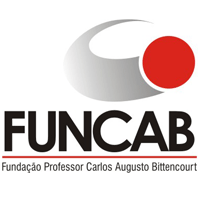 SESC - SERVIÇO SOCIAL DO COMÉRCIO/ BAGABARITO DA PROVA OBJETIVA APOS RECURSOPROVA    X LINGUA PORTUGUESA LINGUA PORTUGUESA LINGUA PORTUGUESA LINGUA PORTUGUESA LINGUA PORTUGUESA LINGUA PORTUGUESA LINGUA PORTUGUESA LINGUA PORTUGUESA LINGUA PORTUGUESA LINGUA PORTUGUESA LINGUA PORTUGUESA LINGUA PORTUGUESA LINGUA PORTUGUESA LINGUA PORTUGUESA LINGUA PORTUGUESA MATEMÁTICA MATEMÁTICA MATEMÁTICA MATEMÁTICA MATEMÁTICA MATEMÁTICA MATEMÁTICA MATEMÁTICA MATEMÁTICA MATEMÁTICA CONHEC. GERAIS E ESPECÍFICOS CONHEC. GERAIS E ESPECÍFICOS CONHEC. GERAIS E ESPECÍFICOS CONHEC. GERAIS E ESPECÍFICOS CONHEC. GERAIS E ESPECÍFICOS CONHEC. GERAIS E ESPECÍFICOS CONHEC. GERAIS E ESPECÍFICOS CONHEC. GERAIS E ESPECÍFICOS CONHEC. GERAIS E ESPECÍFICOS CONHEC. GERAIS E ESPECÍFICOS CONHEC. GERAIS E ESPECÍFICOS CONHEC. GERAIS E ESPECÍFICOS CONHEC. GERAIS E ESPECÍFICOS CONHEC. GERAIS E ESPECÍFICOS CONHEC. GERAIS E ESPECÍFICOS F2H - SERVENTE F2H - SERVENTE PROVA    X LINGUA PORTUGUESA LINGUA PORTUGUESA LINGUA PORTUGUESA LINGUA PORTUGUESA LINGUA PORTUGUESA LINGUA PORTUGUESA LINGUA PORTUGUESA LINGUA PORTUGUESA LINGUA PORTUGUESA LINGUA PORTUGUESA LINGUA PORTUGUESA LINGUA PORTUGUESA LINGUA PORTUGUESA LINGUA PORTUGUESA LINGUA PORTUGUESA MATEMÁTICA MATEMÁTICA MATEMÁTICA MATEMÁTICA MATEMÁTICA MATEMÁTICA MATEMÁTICA MATEMÁTICA MATEMÁTICA MATEMÁTICA CONHEC. GERAIS E ESPECÍFICOS CONHEC. GERAIS E ESPECÍFICOS CONHEC. GERAIS E ESPECÍFICOS CONHEC. GERAIS E ESPECÍFICOS CONHEC. GERAIS E ESPECÍFICOS CONHEC. GERAIS E ESPECÍFICOS CONHEC. GERAIS E ESPECÍFICOS CONHEC. GERAIS E ESPECÍFICOS CONHEC. GERAIS E ESPECÍFICOS CONHEC. GERAIS E ESPECÍFICOS CONHEC. GERAIS E ESPECÍFICOS CONHEC. GERAIS E ESPECÍFICOS CONHEC. GERAIS E ESPECÍFICOS CONHEC. GERAIS E ESPECÍFICOS CONHEC. GERAIS E ESPECÍFICOS F44 - SERVENTE F44 - SERVENTE PROVA    Y LINGUA PORTUGUESA LINGUA PORTUGUESA LINGUA PORTUGUESA LINGUA PORTUGUESA LINGUA PORTUGUESA LINGUA PORTUGUESA LINGUA PORTUGUESA LINGUA PORTUGUESA LINGUA PORTUGUESA LINGUA PORTUGUESA LINGUA PORTUGUESA LINGUA PORTUGUESA LINGUA PORTUGUESA LINGUA PORTUGUESA LINGUA PORTUGUESA MATEMÁTICA MATEMÁTICA MATEMÁTICA MATEMÁTICA MATEMÁTICA MATEMÁTICA MATEMÁTICA MATEMÁTICA MATEMÁTICA MATEMÁTICA CONHEC. GERAIS E ESPECÍFICOS CONHEC. GERAIS E ESPECÍFICOS CONHEC. GERAIS E ESPECÍFICOS CONHEC. GERAIS E ESPECÍFICOS CONHEC. GERAIS E ESPECÍFICOS CONHEC. GERAIS E ESPECÍFICOS CONHEC. GERAIS E ESPECÍFICOS CONHEC. GERAIS E ESPECÍFICOS CONHEC. GERAIS E ESPECÍFICOS CONHEC. GERAIS E ESPECÍFICOS CONHEC. GERAIS E ESPECÍFICOS CONHEC. GERAIS E ESPECÍFICOS CONHEC. GERAIS E ESPECÍFICOS CONHEC. GERAIS E ESPECÍFICOS CONHEC. GERAIS E ESPECÍFICOS F44 - SERVENTE F44 - SERVENTE PROVA    Z LINGUA PORTUGUESA LINGUA PORTUGUESA LINGUA PORTUGUESA LINGUA PORTUGUESA LINGUA PORTUGUESA LINGUA PORTUGUESA LINGUA PORTUGUESA LINGUA PORTUGUESA LINGUA PORTUGUESA LINGUA PORTUGUESA LINGUA PORTUGUESA LINGUA PORTUGUESA LINGUA PORTUGUESA LINGUA PORTUGUESA LINGUA PORTUGUESA MATEMÁTICA MATEMÁTICA MATEMÁTICA MATEMÁTICA MATEMÁTICA MATEMÁTICA MATEMÁTICA MATEMÁTICA MATEMÁTICA MATEMÁTICA CONHEC. GERAIS E ESPECÍFICOS CONHEC. GERAIS E ESPECÍFICOS CONHEC. GERAIS E ESPECÍFICOS CONHEC. GERAIS E ESPECÍFICOS CONHEC. GERAIS E ESPECÍFICOS CONHEC. GERAIS E ESPECÍFICOS CONHEC. GERAIS E ESPECÍFICOS CONHEC. GERAIS E ESPECÍFICOS CONHEC. GERAIS E ESPECÍFICOS CONHEC. GERAIS E ESPECÍFICOS CONHEC. GERAIS E ESPECÍFICOS CONHEC. GERAIS E ESPECÍFICOS CONHEC. GERAIS E ESPECÍFICOS CONHEC. GERAIS E ESPECÍFICOS CONHEC. GERAIS E ESPECÍFICOS F44 - SERVENTE F44 - SERVENTE PROVA    Z LINGUA PORTUGUESA LINGUA PORTUGUESA LINGUA PORTUGUESA LINGUA PORTUGUESA LINGUA PORTUGUESA LINGUA PORTUGUESA LINGUA PORTUGUESA LINGUA PORTUGUESA LINGUA PORTUGUESA LINGUA PORTUGUESA LINGUA PORTUGUESA LINGUA PORTUGUESA LINGUA PORTUGUESA LINGUA PORTUGUESA LINGUA PORTUGUESA RAC.LÓGICO E MATEMÁTICO RAC.LÓGICO E MATEMÁTICO RAC.LÓGICO E MATEMÁTICO RAC.LÓGICO E MATEMÁTICO RAC.LÓGICO E MATEMÁTICO RAC.LÓGICO E MATEMÁTICO RAC.LÓGICO E MATEMÁTICO RAC.LÓGICO E MATEMÁTICO RAC.LÓGICO E MATEMÁTICO RAC.LÓGICO E MATEMÁTICO NOÇÕES DE INFORMÁTICA NOÇÕES DE INFORMÁTICA NOÇÕES DE INFORMÁTICA NOÇÕES DE INFORMÁTICA NOÇÕES DE INFORMÁTICA NOÇÕES DE INFORMÁTICA NOÇÕES DE INFORMÁTICA NOÇÕES DE INFORMÁTICA NOÇÕES DE INFORMÁTICA NOÇÕES DE INFORMÁTICA CONHECIMENTOS ESPECÍFICOS CONHECIMENTOS ESPECÍFICOS CONHECIMENTOS ESPECÍFICOS CONHECIMENTOS ESPECÍFICOS CONHECIMENTOS ESPECÍFICOS CONHECIMENTOS ESPECÍFICOS CONHECIMENTOS ESPECÍFICOS CONHECIMENTOS ESPECÍFICOS CONHECIMENTOS ESPECÍFICOS CONHECIMENTOS ESPECÍFICOS CONHECIMENTOS ESPECÍFICOS CONHECIMENTOS ESPECÍFICOS CONHECIMENTOS ESPECÍFICOS CONHECIMENTOS ESPECÍFICOS CONHECIMENTOS ESPECÍFICOS M96 - RECEPCIONISTA M96 - RECEPCIONISTA PROVA    X PROVA    X LINGUA PORTUGUESA LINGUA PORTUGUESA LINGUA PORTUGUESA LINGUA PORTUGUESA LINGUA PORTUGUESA LINGUA PORTUGUESA LINGUA PORTUGUESA LINGUA PORTUGUESA LINGUA PORTUGUESA LINGUA PORTUGUESA LINGUA PORTUGUESA LINGUA PORTUGUESA LINGUA PORTUGUESA LINGUA PORTUGUESA LINGUA PORTUGUESA RAC.LÓGICO E MATEMÁTICO RAC.LÓGICO E MATEMÁTICO RAC.LÓGICO E MATEMÁTICO RAC.LÓGICO E MATEMÁTICO RAC.LÓGICO E MATEMÁTICO RAC.LÓGICO E MATEMÁTICO RAC.LÓGICO E MATEMÁTICO RAC.LÓGICO E MATEMÁTICO RAC.LÓGICO E MATEMÁTICO RAC.LÓGICO E MATEMÁTICO NOÇÕES DE INFORMÁTICA NOÇÕES DE INFORMÁTICA NOÇÕES DE INFORMÁTICA NOÇÕES DE INFORMÁTICA NOÇÕES DE INFORMÁTICA NOÇÕES DE INFORMÁTICA NOÇÕES DE INFORMÁTICA NOÇÕES DE INFORMÁTICA NOÇÕES DE INFORMÁTICA NOÇÕES DE INFORMÁTICA CONHECIMENTOS ESPECÍFICOS CONHECIMENTOS ESPECÍFICOS CONHECIMENTOS ESPECÍFICOS CONHECIMENTOS ESPECÍFICOS CONHECIMENTOS ESPECÍFICOS CONHECIMENTOS ESPECÍFICOS CONHECIMENTOS ESPECÍFICOS CONHECIMENTOS ESPECÍFICOS CONHECIMENTOS ESPECÍFICOS CONHECIMENTOS ESPECÍFICOS CONHECIMENTOS ESPECÍFICOS CONHECIMENTOS ESPECÍFICOS CONHECIMENTOS ESPECÍFICOS CONHECIMENTOS ESPECÍFICOS CONHECIMENTOS ESPECÍFICOS M97 - RECEPCIONISTA M97 - RECEPCIONISTA M97 - RECEPCIONISTA M97 - RECEPCIONISTA PROVA    Y PROVA    Y LINGUA PORTUGUESA LINGUA PORTUGUESA LINGUA PORTUGUESA LINGUA PORTUGUESA LINGUA PORTUGUESA LINGUA PORTUGUESA LINGUA PORTUGUESA LINGUA PORTUGUESA LINGUA PORTUGUESA LINGUA PORTUGUESA LINGUA PORTUGUESA LINGUA PORTUGUESA LINGUA PORTUGUESA LINGUA PORTUGUESA LINGUA PORTUGUESA RAC.LÓGICO E MATEMÁTICO RAC.LÓGICO E MATEMÁTICO RAC.LÓGICO E MATEMÁTICO RAC.LÓGICO E MATEMÁTICO RAC.LÓGICO E MATEMÁTICO RAC.LÓGICO E MATEMÁTICO RAC.LÓGICO E MATEMÁTICO RAC.LÓGICO E MATEMÁTICO RAC.LÓGICO E MATEMÁTICO RAC.LÓGICO E MATEMÁTICO NOÇÕES DE INFORMÁTICA NOÇÕES DE INFORMÁTICA NOÇÕES DE INFORMÁTICA NOÇÕES DE INFORMÁTICA NOÇÕES DE INFORMÁTICA NOÇÕES DE INFORMÁTICA NOÇÕES DE INFORMÁTICA NOÇÕES DE INFORMÁTICA NOÇÕES DE INFORMÁTICA NOÇÕES DE INFORMÁTICA CONHECIMENTOS ESPECÍFICOS CONHECIMENTOS ESPECÍFICOS CONHECIMENTOS ESPECÍFICOS CONHECIMENTOS ESPECÍFICOS CONHECIMENTOS ESPECÍFICOS CONHECIMENTOS ESPECÍFICOS CONHECIMENTOS ESPECÍFICOS CONHECIMENTOS ESPECÍFICOS CONHECIMENTOS ESPECÍFICOS CONHECIMENTOS ESPECÍFICOS CONHECIMENTOS ESPECÍFICOS CONHECIMENTOS ESPECÍFICOS CONHECIMENTOS ESPECÍFICOS CONHECIMENTOS ESPECÍFICOS CONHECIMENTOS ESPECÍFICOS M97 - RECEPCIONISTA M97 - RECEPCIONISTA M97 - RECEPCIONISTA M97 - RECEPCIONISTA PROVA    Z PROVA    Z LINGUA PORTUGUESA LINGUA PORTUGUESA LINGUA PORTUGUESA LINGUA PORTUGUESA LINGUA PORTUGUESA LINGUA PORTUGUESA LINGUA PORTUGUESA LINGUA PORTUGUESA LINGUA PORTUGUESA LINGUA PORTUGUESA LINGUA PORTUGUESA LINGUA PORTUGUESA LINGUA PORTUGUESA LINGUA PORTUGUESA LINGUA PORTUGUESA RAC.LÓGICO E MATEMÁTICO RAC.LÓGICO E MATEMÁTICO RAC.LÓGICO E MATEMÁTICO RAC.LÓGICO E MATEMÁTICO RAC.LÓGICO E MATEMÁTICO RAC.LÓGICO E MATEMÁTICO RAC.LÓGICO E MATEMÁTICO RAC.LÓGICO E MATEMÁTICO RAC.LÓGICO E MATEMÁTICO RAC.LÓGICO E MATEMÁTICO NOÇÕES DE INFORMÁTICA NOÇÕES DE INFORMÁTICA NOÇÕES DE INFORMÁTICA NOÇÕES DE INFORMÁTICA NOÇÕES DE INFORMÁTICA NOÇÕES DE INFORMÁTICA NOÇÕES DE INFORMÁTICA NOÇÕES DE INFORMÁTICA NOÇÕES DE INFORMÁTICA NOÇÕES DE INFORMÁTICA CONHECIMENTOS ESPECÍFICOS CONHECIMENTOS ESPECÍFICOS CONHECIMENTOS ESPECÍFICOS CONHECIMENTOS ESPECÍFICOS CONHECIMENTOS ESPECÍFICOS CONHECIMENTOS ESPECÍFICOS CONHECIMENTOS ESPECÍFICOS CONHECIMENTOS ESPECÍFICOS CONHECIMENTOS ESPECÍFICOS CONHECIMENTOS ESPECÍFICOS CONHECIMENTOS ESPECÍFICOS CONHECIMENTOS ESPECÍFICOS CONHECIMENTOS ESPECÍFICOS CONHECIMENTOS ESPECÍFICOS CONHECIMENTOS ESPECÍFICOS M97 - RECEPCIONISTA M97 - RECEPCIONISTA M97 - RECEPCIONISTA M97 - RECEPCIONISTA PROVA    X PROVA    X LINGUA PORTUGUESA LINGUA PORTUGUESA LINGUA PORTUGUESA LINGUA PORTUGUESA LINGUA PORTUGUESA LINGUA PORTUGUESA LINGUA PORTUGUESA LINGUA PORTUGUESA LINGUA PORTUGUESA LINGUA PORTUGUESA LINGUA PORTUGUESA LINGUA PORTUGUESA LINGUA PORTUGUESA LINGUA PORTUGUESA LINGUA PORTUGUESA RAC.LÓGICO E MATEMÁTICO RAC.LÓGICO E MATEMÁTICO RAC.LÓGICO E MATEMÁTICO RAC.LÓGICO E MATEMÁTICO RAC.LÓGICO E MATEMÁTICO RAC.LÓGICO E MATEMÁTICO RAC.LÓGICO E MATEMÁTICO RAC.LÓGICO E MATEMÁTICO RAC.LÓGICO E MATEMÁTICO RAC.LÓGICO E MATEMÁTICO NOÇÕES DE INFORMÁTICA NOÇÕES DE INFORMÁTICA NOÇÕES DE INFORMÁTICA NOÇÕES DE INFORMÁTICA NOÇÕES DE INFORMÁTICA NOÇÕES DE INFORMÁTICA NOÇÕES DE INFORMÁTICA NOÇÕES DE INFORMÁTICA NOÇÕES DE INFORMÁTICA NOÇÕES DE INFORMÁTICA CONHECIMENTOS ESPECÍFICOS CONHECIMENTOS ESPECÍFICOS CONHECIMENTOS ESPECÍFICOS CONHECIMENTOS ESPECÍFICOS CONHECIMENTOS ESPECÍFICOS CONHECIMENTOS ESPECÍFICOS CONHECIMENTOS ESPECÍFICOS CONHECIMENTOS ESPECÍFICOS CONHECIMENTOS ESPECÍFICOS CONHECIMENTOS ESPECÍFICOS CONHECIMENTOS ESPECÍFICOS CONHECIMENTOS ESPECÍFICOS CONHECIMENTOS ESPECÍFICOS CONHECIMENTOS ESPECÍFICOS CONHECIMENTOS ESPECÍFICOS M98 - RECEPCIONISTA M98 - RECEPCIONISTA M98 - RECEPCIONISTA M98 - RECEPCIONISTA PROVA    Y LINGUA PORTUGUESA LINGUA PORTUGUESA LINGUA PORTUGUESA LINGUA PORTUGUESA LINGUA PORTUGUESA LINGUA PORTUGUESA LINGUA PORTUGUESA LINGUA PORTUGUESA LINGUA PORTUGUESA LINGUA PORTUGUESA LINGUA PORTUGUESA LINGUA PORTUGUESA LINGUA PORTUGUESA LINGUA PORTUGUESA LINGUA PORTUGUESA RAC.LÓGICO E MATEMÁTICO RAC.LÓGICO E MATEMÁTICO RAC.LÓGICO E MATEMÁTICO RAC.LÓGICO E MATEMÁTICO RAC.LÓGICO E MATEMÁTICO RAC.LÓGICO E MATEMÁTICO RAC.LÓGICO E MATEMÁTICO RAC.LÓGICO E MATEMÁTICO RAC.LÓGICO E MATEMÁTICO RAC.LÓGICO E MATEMÁTICO NOÇÕES DE INFORMÁTICA NOÇÕES DE INFORMÁTICA NOÇÕES DE INFORMÁTICA NOÇÕES DE INFORMÁTICA NOÇÕES DE INFORMÁTICA NOÇÕES DE INFORMÁTICA NOÇÕES DE INFORMÁTICA NOÇÕES DE INFORMÁTICA NOÇÕES DE INFORMÁTICA NOÇÕES DE INFORMÁTICA CONHECIMENTOS ESPECÍFICOS CONHECIMENTOS ESPECÍFICOS CONHECIMENTOS ESPECÍFICOS CONHECIMENTOS ESPECÍFICOS CONHECIMENTOS ESPECÍFICOS CONHECIMENTOS ESPECÍFICOS CONHECIMENTOS ESPECÍFICOS CONHECIMENTOS ESPECÍFICOS CONHECIMENTOS ESPECÍFICOS CONHECIMENTOS ESPECÍFICOS CONHECIMENTOS ESPECÍFICOS CONHECIMENTOS ESPECÍFICOS CONHECIMENTOS ESPECÍFICOS CONHECIMENTOS ESPECÍFICOS CONHECIMENTOS ESPECÍFICOS M98 - RECEPCIONISTA M98 - RECEPCIONISTA PROVA    Z PROVA    Z LINGUA PORTUGUESA LINGUA PORTUGUESA LINGUA PORTUGUESA LINGUA PORTUGUESA LINGUA PORTUGUESA LINGUA PORTUGUESA LINGUA PORTUGUESA LINGUA PORTUGUESA LINGUA PORTUGUESA LINGUA PORTUGUESA LINGUA PORTUGUESA LINGUA PORTUGUESA LINGUA PORTUGUESA LINGUA PORTUGUESA LINGUA PORTUGUESA RAC.LÓGICO E MATEMÁTICO RAC.LÓGICO E MATEMÁTICO RAC.LÓGICO E MATEMÁTICO RAC.LÓGICO E MATEMÁTICO RAC.LÓGICO E MATEMÁTICO RAC.LÓGICO E MATEMÁTICO RAC.LÓGICO E MATEMÁTICO RAC.LÓGICO E MATEMÁTICO RAC.LÓGICO E MATEMÁTICO RAC.LÓGICO E MATEMÁTICO NOÇÕES DE INFORMÁTICA NOÇÕES DE INFORMÁTICA NOÇÕES DE INFORMÁTICA NOÇÕES DE INFORMÁTICA NOÇÕES DE INFORMÁTICA NOÇÕES DE INFORMÁTICA NOÇÕES DE INFORMÁTICA NOÇÕES DE INFORMÁTICA NOÇÕES DE INFORMÁTICA NOÇÕES DE INFORMÁTICA CONHECIMENTOS ESPECÍFICOS CONHECIMENTOS ESPECÍFICOS CONHECIMENTOS ESPECÍFICOS CONHECIMENTOS ESPECÍFICOS CONHECIMENTOS ESPECÍFICOS CONHECIMENTOS ESPECÍFICOS CONHECIMENTOS ESPECÍFICOS CONHECIMENTOS ESPECÍFICOS CONHECIMENTOS ESPECÍFICOS CONHECIMENTOS ESPECÍFICOS CONHECIMENTOS ESPECÍFICOS CONHECIMENTOS ESPECÍFICOS CONHECIMENTOS ESPECÍFICOS CONHECIMENTOS ESPECÍFICOS CONHECIMENTOS ESPECÍFICOS M98 - RECEPCIONISTA M98 - RECEPCIONISTA M98 - RECEPCIONISTA M98 - RECEPCIONISTA PROVA    X PROVA    X LINGUA PORTUGUESA LINGUA PORTUGUESA LINGUA PORTUGUESA LINGUA PORTUGUESA LINGUA PORTUGUESA LINGUA PORTUGUESA LINGUA PORTUGUESA LINGUA PORTUGUESA LINGUA PORTUGUESA LINGUA PORTUGUESA LINGUA PORTUGUESA LINGUA PORTUGUESA LINGUA PORTUGUESA LINGUA PORTUGUESA LINGUA PORTUGUESA RAC.LÓGICO E MATEMÁTICO RAC.LÓGICO E MATEMÁTICO RAC.LÓGICO E MATEMÁTICO RAC.LÓGICO E MATEMÁTICO RAC.LÓGICO E MATEMÁTICO RAC.LÓGICO E MATEMÁTICO RAC.LÓGICO E MATEMÁTICO RAC.LÓGICO E MATEMÁTICO RAC.LÓGICO E MATEMÁTICO RAC.LÓGICO E MATEMÁTICO NOÇÕES DE INFORMÁTICA NOÇÕES DE INFORMÁTICA NOÇÕES DE INFORMÁTICA NOÇÕES DE INFORMÁTICA NOÇÕES DE INFORMÁTICA NOÇÕES DE INFORMÁTICA NOÇÕES DE INFORMÁTICA NOÇÕES DE INFORMÁTICA NOÇÕES DE INFORMÁTICA NOÇÕES DE INFORMÁTICA CONHECIMENTOS ESPECÍFICOS CONHECIMENTOS ESPECÍFICOS CONHECIMENTOS ESPECÍFICOS CONHECIMENTOS ESPECÍFICOS CONHECIMENTOS ESPECÍFICOS CONHECIMENTOS ESPECÍFICOS CONHECIMENTOS ESPECÍFICOS CONHECIMENTOS ESPECÍFICOS CONHECIMENTOS ESPECÍFICOS CONHECIMENTOS ESPECÍFICOS CONHECIMENTOS ESPECÍFICOS CONHECIMENTOS ESPECÍFICOS CONHECIMENTOS ESPECÍFICOS CONHECIMENTOS ESPECÍFICOS CONHECIMENTOS ESPECÍFICOS M99 - TÉCNICO EM EDIFICAÇÕES M99 - TÉCNICO EM EDIFICAÇÕES M99 - TÉCNICO EM EDIFICAÇÕES M99 - TÉCNICO EM EDIFICAÇÕES PROVA    X PROVA    X LINGUA PORTUGUESA LINGUA PORTUGUESA LINGUA PORTUGUESA LINGUA PORTUGUESA LINGUA PORTUGUESA LINGUA PORTUGUESA LINGUA PORTUGUESA LINGUA PORTUGUESA LINGUA PORTUGUESA LINGUA PORTUGUESA LINGUA PORTUGUESA LINGUA PORTUGUESA LINGUA PORTUGUESA LINGUA PORTUGUESA LINGUA PORTUGUESA LINGUA PORTUGUESA LINGUA PORTUGUESA LINGUA PORTUGUESA LINGUA PORTUGUESA LINGUA PORTUGUESA MATEMÁTICA MATEMÁTICA MATEMÁTICA MATEMÁTICA MATEMÁTICA MATEMÁTICA MATEMÁTICA MATEMÁTICA MATEMÁTICA MATEMÁTICA CONHEC. GERAIS E ESPECÍFICOS CONHEC. GERAIS E ESPECÍFICOS CONHEC. GERAIS E ESPECÍFICOS CONHEC. GERAIS E ESPECÍFICOS CONHEC. GERAIS E ESPECÍFICOS CONHEC. GERAIS E ESPECÍFICOS CONHEC. GERAIS E ESPECÍFICOS CONHEC. GERAIS E ESPECÍFICOS CONHEC. GERAIS E ESPECÍFICOS CONHEC. GERAIS E ESPECÍFICOS CONHEC. GERAIS E ESPECÍFICOS CONHEC. GERAIS E ESPECÍFICOS CONHEC. GERAIS E ESPECÍFICOS CONHEC. GERAIS E ESPECÍFICOS CONHEC. GERAIS E ESPECÍFICOS CONHEC. GERAIS E ESPECÍFICOS CONHEC. GERAIS E ESPECÍFICOS CONHEC. GERAIS E ESPECÍFICOS CONHEC. GERAIS E ESPECÍFICOS CONHEC. GERAIS E ESPECÍFICOS MTB - TÉCNICO EM SAÚDE BUCAL MTB - TÉCNICO EM SAÚDE BUCAL MTB - TÉCNICO EM SAÚDE BUCAL MTB - TÉCNICO EM SAÚDE BUCAL PROVA    X PROVA    X LINGUA PORTUGUESA LINGUA PORTUGUESA LINGUA PORTUGUESA LINGUA PORTUGUESA LINGUA PORTUGUESA LINGUA PORTUGUESA LINGUA PORTUGUESA LINGUA PORTUGUESA LINGUA PORTUGUESA LINGUA PORTUGUESA LINGUA PORTUGUESA LINGUA PORTUGUESA LINGUA PORTUGUESA LINGUA PORTUGUESA LINGUA PORTUGUESA LINGUA PORTUGUESA LINGUA PORTUGUESA LINGUA PORTUGUESA LINGUA PORTUGUESA LINGUA PORTUGUESA MATEMÁTICA MATEMÁTICA MATEMÁTICA MATEMÁTICA MATEMÁTICA MATEMÁTICA MATEMÁTICA MATEMÁTICA MATEMÁTICA MATEMÁTICA CONHEC. GERAIS E ESPECÍFICOS CONHEC. GERAIS E ESPECÍFICOS CONHEC. GERAIS E ESPECÍFICOS CONHEC. GERAIS E ESPECÍFICOS CONHEC. GERAIS E ESPECÍFICOS CONHEC. GERAIS E ESPECÍFICOS CONHEC. GERAIS E ESPECÍFICOS CONHEC. GERAIS E ESPECÍFICOS CONHEC. GERAIS E ESPECÍFICOS CONHEC. GERAIS E ESPECÍFICOS CONHEC. GERAIS E ESPECÍFICOS CONHEC. GERAIS E ESPECÍFICOS CONHEC. GERAIS E ESPECÍFICOS CONHEC. GERAIS E ESPECÍFICOS CONHEC. GERAIS E ESPECÍFICOS CONHEC. GERAIS E ESPECÍFICOS CONHEC. GERAIS E ESPECÍFICOS CONHEC. GERAIS E ESPECÍFICOS CONHEC. GERAIS E ESPECÍFICOS CONHEC. GERAIS E ESPECÍFICOS MTB - TÉCNICO EM SAÚDE BUCAL MTB - TÉCNICO EM SAÚDE BUCAL MTB - TÉCNICO EM SAÚDE BUCAL MTB - TÉCNICO EM SAÚDE BUCAL PROVA    X LINGUA PORTUGUESA LINGUA PORTUGUESA LINGUA PORTUGUESA LINGUA PORTUGUESA LINGUA PORTUGUESA LINGUA PORTUGUESA LINGUA PORTUGUESA LINGUA PORTUGUESA LINGUA PORTUGUESA LINGUA PORTUGUESA LINGUA PORTUGUESA LINGUA PORTUGUESA LINGUA PORTUGUESA LINGUA PORTUGUESA LINGUA PORTUGUESA LINGUA PORTUGUESA LINGUA PORTUGUESA LINGUA PORTUGUESA LINGUA PORTUGUESA LINGUA PORTUGUESA MATEMÁTICA MATEMÁTICA MATEMÁTICA MATEMÁTICA MATEMÁTICA MATEMÁTICA MATEMÁTICA MATEMÁTICA MATEMÁTICA MATEMÁTICA CONHEC. GERAIS E ESPECÍFICOS CONHEC. GERAIS E ESPECÍFICOS CONHEC. GERAIS E ESPECÍFICOS CONHEC. GERAIS E ESPECÍFICOS CONHEC. GERAIS E ESPECÍFICOS CONHEC. GERAIS E ESPECÍFICOS CONHEC. GERAIS E ESPECÍFICOS CONHEC. GERAIS E ESPECÍFICOS CONHEC. GERAIS E ESPECÍFICOS CONHEC. GERAIS E ESPECÍFICOS CONHEC. GERAIS E ESPECÍFICOS CONHEC. GERAIS E ESPECÍFICOS CONHEC. GERAIS E ESPECÍFICOS CONHEC. GERAIS E ESPECÍFICOS CONHEC. GERAIS E ESPECÍFICOS CONHEC. GERAIS E ESPECÍFICOS CONHEC. GERAIS E ESPECÍFICOS CONHEC. GERAIS E ESPECÍFICOS CONHEC. GERAIS E ESPECÍFICOS CONHEC. GERAIS E ESPECÍFICOS MVG - VIGIA MVG - VIGIA PROVA    Y PROVA    Y LINGUA PORTUGUESA LINGUA PORTUGUESA LINGUA PORTUGUESA LINGUA PORTUGUESA LINGUA PORTUGUESA LINGUA PORTUGUESA LINGUA PORTUGUESA LINGUA PORTUGUESA LINGUA PORTUGUESA LINGUA PORTUGUESA LINGUA PORTUGUESA LINGUA PORTUGUESA LINGUA PORTUGUESA LINGUA PORTUGUESA LINGUA PORTUGUESA LINGUA PORTUGUESA LINGUA PORTUGUESA LINGUA PORTUGUESA LINGUA PORTUGUESA LINGUA PORTUGUESA MATEMÁTICA MATEMÁTICA MATEMÁTICA MATEMÁTICA MATEMÁTICA MATEMÁTICA MATEMÁTICA MATEMÁTICA MATEMÁTICA MATEMÁTICA CONHEC. GERAIS E ESPECÍFICOS CONHEC. GERAIS E ESPECÍFICOS CONHEC. GERAIS E ESPECÍFICOS CONHEC. GERAIS E ESPECÍFICOS CONHEC. GERAIS E ESPECÍFICOS CONHEC. GERAIS E ESPECÍFICOS CONHEC. GERAIS E ESPECÍFICOS CONHEC. GERAIS E ESPECÍFICOS CONHEC. GERAIS E ESPECÍFICOS CONHEC. GERAIS E ESPECÍFICOS CONHEC. GERAIS E ESPECÍFICOS CONHEC. GERAIS E ESPECÍFICOS CONHEC. GERAIS E ESPECÍFICOS CONHEC. GERAIS E ESPECÍFICOS CONHEC. GERAIS E ESPECÍFICOS CONHEC. GERAIS E ESPECÍFICOS CONHEC. GERAIS E ESPECÍFICOS CONHEC. GERAIS E ESPECÍFICOS CONHEC. GERAIS E ESPECÍFICOS CONHEC. GERAIS E ESPECÍFICOS MVG - VIGIA MVG - VIGIA MVG - VIGIA MVG - VIGIA PROVA    Z PROVA    Z LINGUA PORTUGUESA LINGUA PORTUGUESA LINGUA PORTUGUESA LINGUA PORTUGUESA LINGUA PORTUGUESA LINGUA PORTUGUESA LINGUA PORTUGUESA LINGUA PORTUGUESA LINGUA PORTUGUESA LINGUA PORTUGUESA LINGUA PORTUGUESA LINGUA PORTUGUESA LINGUA PORTUGUESA LINGUA PORTUGUESA LINGUA PORTUGUESA LINGUA PORTUGUESA LINGUA PORTUGUESA LINGUA PORTUGUESA LINGUA PORTUGUESA LINGUA PORTUGUESA MATEMÁTICA MATEMÁTICA MATEMÁTICA MATEMÁTICA MATEMÁTICA MATEMÁTICA MATEMÁTICA MATEMÁTICA MATEMÁTICA MATEMÁTICA CONHEC. GERAIS E ESPECÍFICOS CONHEC. GERAIS E ESPECÍFICOS CONHEC. GERAIS E ESPECÍFICOS CONHEC. GERAIS E ESPECÍFICOS CONHEC. GERAIS E ESPECÍFICOS CONHEC. GERAIS E ESPECÍFICOS CONHEC. GERAIS E ESPECÍFICOS CONHEC. GERAIS E ESPECÍFICOS CONHEC. GERAIS E ESPECÍFICOS CONHEC. GERAIS E ESPECÍFICOS CONHEC. GERAIS E ESPECÍFICOS CONHEC. GERAIS E ESPECÍFICOS CONHEC. GERAIS E ESPECÍFICOS CONHEC. GERAIS E ESPECÍFICOS CONHEC. GERAIS E ESPECÍFICOS CONHEC. GERAIS E ESPECÍFICOS CONHEC. GERAIS E ESPECÍFICOS CONHEC. GERAIS E ESPECÍFICOS CONHEC. GERAIS E ESPECÍFICOS CONHEC. GERAIS E ESPECÍFICOS MVG - VIGIA MVG - VIGIA MVG - VIGIA MVG - VIGIA PROVA    X PROVA    X LINGUA PORTUGUESA LINGUA PORTUGUESA LINGUA PORTUGUESA LINGUA PORTUGUESA LINGUA PORTUGUESA LINGUA PORTUGUESA LINGUA PORTUGUESA LINGUA PORTUGUESA LINGUA PORTUGUESA LINGUA PORTUGUESA LINGUA PORTUGUESA LINGUA PORTUGUESA LINGUA PORTUGUESA LINGUA PORTUGUESA LINGUA PORTUGUESA NOÇÕES DE INFORMÁTICA NOÇÕES DE INFORMÁTICA NOÇÕES DE INFORMÁTICA NOÇÕES DE INFORMÁTICA NOÇÕES DE INFORMÁTICA NOÇÕES DE INFORMÁTICA NOÇÕES DE INFORMÁTICA NOÇÕES DE INFORMÁTICA NOÇÕES DE INFORMÁTICA NOÇÕES DE INFORMÁTICA CONHECIMENTOS ESPECÍFICOS CONHECIMENTOS ESPECÍFICOS CONHECIMENTOS ESPECÍFICOS CONHECIMENTOS ESPECÍFICOS CONHECIMENTOS ESPECÍFICOS CONHECIMENTOS ESPECÍFICOS CONHECIMENTOS ESPECÍFICOS CONHECIMENTOS ESPECÍFICOS CONHECIMENTOS ESPECÍFICOS CONHECIMENTOS ESPECÍFICOS CONHECIMENTOS ESPECÍFICOS CONHECIMENTOS ESPECÍFICOS CONHECIMENTOS ESPECÍFICOS CONHECIMENTOS ESPECÍFICOS CONHECIMENTOS ESPECÍFICOS CONHECIMENTOS ESPECÍFICOS CONHECIMENTOS ESPECÍFICOS CONHECIMENTOS ESPECÍFICOS CONHECIMENTOS ESPECÍFICOS CONHECIMENTOS ESPECÍFICOS CONHECIMENTOS ESPECÍFICOS CONHECIMENTOS ESPECÍFICOS CONHECIMENTOS ESPECÍFICOS CONHECIMENTOS ESPECÍFICOS CONHECIMENTOS ESPECÍFICOS S01 - ADVOGADO S01 - ADVOGADO S01 - ADVOGADO S01 - ADVOGADO PROVA    Y PROVA    Y LINGUA PORTUGUESA LINGUA PORTUGUESA LINGUA PORTUGUESA LINGUA PORTUGUESA LINGUA PORTUGUESA LINGUA PORTUGUESA LINGUA PORTUGUESA LINGUA PORTUGUESA LINGUA PORTUGUESA LINGUA PORTUGUESA LINGUA PORTUGUESA LINGUA PORTUGUESA LINGUA PORTUGUESA LINGUA PORTUGUESA LINGUA PORTUGUESA NOÇÕES DE INFORMÁTICA NOÇÕES DE INFORMÁTICA NOÇÕES DE INFORMÁTICA NOÇÕES DE INFORMÁTICA NOÇÕES DE INFORMÁTICA NOÇÕES DE INFORMÁTICA NOÇÕES DE INFORMÁTICA NOÇÕES DE INFORMÁTICA NOÇÕES DE INFORMÁTICA NOÇÕES DE INFORMÁTICA CONHECIMENTOS ESPECÍFICOS CONHECIMENTOS ESPECÍFICOS CONHECIMENTOS ESPECÍFICOS CONHECIMENTOS ESPECÍFICOS CONHECIMENTOS ESPECÍFICOS CONHECIMENTOS ESPECÍFICOS CONHECIMENTOS ESPECÍFICOS CONHECIMENTOS ESPECÍFICOS CONHECIMENTOS ESPECÍFICOS CONHECIMENTOS ESPECÍFICOS CONHECIMENTOS ESPECÍFICOS CONHECIMENTOS ESPECÍFICOS CONHECIMENTOS ESPECÍFICOS CONHECIMENTOS ESPECÍFICOS CONHECIMENTOS ESPECÍFICOS CONHECIMENTOS ESPECÍFICOS CONHECIMENTOS ESPECÍFICOS CONHECIMENTOS ESPECÍFICOS CONHECIMENTOS ESPECÍFICOS CONHECIMENTOS ESPECÍFICOS CONHECIMENTOS ESPECÍFICOS CONHECIMENTOS ESPECÍFICOS CONHECIMENTOS ESPECÍFICOS CONHECIMENTOS ESPECÍFICOS CONHECIMENTOS ESPECÍFICOS S01 - ADVOGADO S01 - ADVOGADO S01 - ADVOGADO S01 - ADVOGADO PROVA    Z PROVA    Z LINGUA PORTUGUESA LINGUA PORTUGUESA LINGUA PORTUGUESA LINGUA PORTUGUESA LINGUA PORTUGUESA LINGUA PORTUGUESA LINGUA PORTUGUESA LINGUA PORTUGUESA LINGUA PORTUGUESA LINGUA PORTUGUESA LINGUA PORTUGUESA LINGUA PORTUGUESA LINGUA PORTUGUESA LINGUA PORTUGUESA LINGUA PORTUGUESA NOÇÕES DE INFORMÁTICA NOÇÕES DE INFORMÁTICA NOÇÕES DE INFORMÁTICA NOÇÕES DE INFORMÁTICA NOÇÕES DE INFORMÁTICA NOÇÕES DE INFORMÁTICA NOÇÕES DE INFORMÁTICA NOÇÕES DE INFORMÁTICA NOÇÕES DE INFORMÁTICA NOÇÕES DE INFORMÁTICA CONHECIMENTOS ESPECÍFICOS CONHECIMENTOS ESPECÍFICOS CONHECIMENTOS ESPECÍFICOS CONHECIMENTOS ESPECÍFICOS CONHECIMENTOS ESPECÍFICOS CONHECIMENTOS ESPECÍFICOS CONHECIMENTOS ESPECÍFICOS CONHECIMENTOS ESPECÍFICOS CONHECIMENTOS ESPECÍFICOS CONHECIMENTOS ESPECÍFICOS CONHECIMENTOS ESPECÍFICOS CONHECIMENTOS ESPECÍFICOS CONHECIMENTOS ESPECÍFICOS CONHECIMENTOS ESPECÍFICOS CONHECIMENTOS ESPECÍFICOS CONHECIMENTOS ESPECÍFICOS CONHECIMENTOS ESPECÍFICOS CONHECIMENTOS ESPECÍFICOS CONHECIMENTOS ESPECÍFICOS CONHECIMENTOS ESPECÍFICOS CONHECIMENTOS ESPECÍFICOS CONHECIMENTOS ESPECÍFICOS CONHECIMENTOS ESPECÍFICOS CONHECIMENTOS ESPECÍFICOS CONHECIMENTOS ESPECÍFICOS S01 - ADVOGADO S01 - ADVOGADO S01 - ADVOGADO S01 - ADVOGADO PROVA    X LINGUA PORTUGUESA LINGUA PORTUGUESA LINGUA PORTUGUESA LINGUA PORTUGUESA LINGUA PORTUGUESA LINGUA PORTUGUESA LINGUA PORTUGUESA LINGUA PORTUGUESA LINGUA PORTUGUESA LINGUA PORTUGUESA LINGUA PORTUGUESA LINGUA PORTUGUESA LINGUA PORTUGUESA LINGUA PORTUGUESA LINGUA PORTUGUESA NOÇÕES DE INFORMÁTICA NOÇÕES DE INFORMÁTICA NOÇÕES DE INFORMÁTICA NOÇÕES DE INFORMÁTICA NOÇÕES DE INFORMÁTICA NOÇÕES DE INFORMÁTICA NOÇÕES DE INFORMÁTICA NOÇÕES DE INFORMÁTICA NOÇÕES DE INFORMÁTICA NOÇÕES DE INFORMÁTICA CONHECIMENTOS ESPECÍFICOS CONHECIMENTOS ESPECÍFICOS CONHECIMENTOS ESPECÍFICOS CONHECIMENTOS ESPECÍFICOS CONHECIMENTOS ESPECÍFICOS CONHECIMENTOS ESPECÍFICOS CONHECIMENTOS ESPECÍFICOS CONHECIMENTOS ESPECÍFICOS CONHECIMENTOS ESPECÍFICOS CONHECIMENTOS ESPECÍFICOS CONHECIMENTOS ESPECÍFICOS CONHECIMENTOS ESPECÍFICOS CONHECIMENTOS ESPECÍFICOS CONHECIMENTOS ESPECÍFICOS CONHECIMENTOS ESPECÍFICOS CONHECIMENTOS ESPECÍFICOS CONHECIMENTOS ESPECÍFICOS CONHECIMENTOS ESPECÍFICOS CONHECIMENTOS ESPECÍFICOS CONHECIMENTOS ESPECÍFICOS CONHECIMENTOS ESPECÍFICOS CONHECIMENTOS ESPECÍFICOS CONHECIMENTOS ESPECÍFICOS CONHECIMENTOS ESPECÍFICOS CONHECIMENTOS ESPECÍFICOS S02 - AGENTE DE EDUCAÇÃO EM SAÚDE S02 - AGENTE DE EDUCAÇÃO EM SAÚDE PROVA    X PROVA    X LINGUA PORTUGUESA LINGUA PORTUGUESA LINGUA PORTUGUESA LINGUA PORTUGUESA LINGUA PORTUGUESA LINGUA PORTUGUESA LINGUA PORTUGUESA LINGUA PORTUGUESA LINGUA PORTUGUESA LINGUA PORTUGUESA LINGUA PORTUGUESA LINGUA PORTUGUESA LINGUA PORTUGUESA LINGUA PORTUGUESA LINGUA PORTUGUESA NOÇÕES DE INFORMÁTICA NOÇÕES DE INFORMÁTICA NOÇÕES DE INFORMÁTICA NOÇÕES DE INFORMÁTICA NOÇÕES DE INFORMÁTICA NOÇÕES DE INFORMÁTICA NOÇÕES DE INFORMÁTICA NOÇÕES DE INFORMÁTICA NOÇÕES DE INFORMÁTICA NOÇÕES DE INFORMÁTICA CONHECIMENTOS ESPECÍFICOS CONHECIMENTOS ESPECÍFICOS CONHECIMENTOS ESPECÍFICOS CONHECIMENTOS ESPECÍFICOS CONHECIMENTOS ESPECÍFICOS CONHECIMENTOS ESPECÍFICOS CONHECIMENTOS ESPECÍFICOS CONHECIMENTOS ESPECÍFICOS CONHECIMENTOS ESPECÍFICOS CONHECIMENTOS ESPECÍFICOS CONHECIMENTOS ESPECÍFICOS CONHECIMENTOS ESPECÍFICOS CONHECIMENTOS ESPECÍFICOS CONHECIMENTOS ESPECÍFICOS CONHECIMENTOS ESPECÍFICOS CONHECIMENTOS ESPECÍFICOS CONHECIMENTOS ESPECÍFICOS CONHECIMENTOS ESPECÍFICOS CONHECIMENTOS ESPECÍFICOS CONHECIMENTOS ESPECÍFICOS CONHECIMENTOS ESPECÍFICOS CONHECIMENTOS ESPECÍFICOS CONHECIMENTOS ESPECÍFICOS CONHECIMENTOS ESPECÍFICOS CONHECIMENTOS ESPECÍFICOS S03 - ANALISTA DE RECURSOS HUMANOS S03 - ANALISTA DE RECURSOS HUMANOS S03 - ANALISTA DE RECURSOS HUMANOS S03 - ANALISTA DE RECURSOS HUMANOS PROVA    X PROVA    X LINGUA PORTUGUESA LINGUA PORTUGUESA LINGUA PORTUGUESA LINGUA PORTUGUESA LINGUA PORTUGUESA LINGUA PORTUGUESA LINGUA PORTUGUESA LINGUA PORTUGUESA LINGUA PORTUGUESA LINGUA PORTUGUESA LINGUA PORTUGUESA LINGUA PORTUGUESA LINGUA PORTUGUESA LINGUA PORTUGUESA LINGUA PORTUGUESA NOÇÕES DE INFORMÁTICA NOÇÕES DE INFORMÁTICA NOÇÕES DE INFORMÁTICA NOÇÕES DE INFORMÁTICA NOÇÕES DE INFORMÁTICA NOÇÕES DE INFORMÁTICA NOÇÕES DE INFORMÁTICA NOÇÕES DE INFORMÁTICA NOÇÕES DE INFORMÁTICA NOÇÕES DE INFORMÁTICA CONHECIMENTOS ESPECÍFICOS CONHECIMENTOS ESPECÍFICOS CONHECIMENTOS ESPECÍFICOS CONHECIMENTOS ESPECÍFICOS CONHECIMENTOS ESPECÍFICOS CONHECIMENTOS ESPECÍFICOS CONHECIMENTOS ESPECÍFICOS CONHECIMENTOS ESPECÍFICOS CONHECIMENTOS ESPECÍFICOS CONHECIMENTOS ESPECÍFICOS CONHECIMENTOS ESPECÍFICOS CONHECIMENTOS ESPECÍFICOS CONHECIMENTOS ESPECÍFICOS CONHECIMENTOS ESPECÍFICOS CONHECIMENTOS ESPECÍFICOS CONHECIMENTOS ESPECÍFICOS CONHECIMENTOS ESPECÍFICOS CONHECIMENTOS ESPECÍFICOS CONHECIMENTOS ESPECÍFICOS CONHECIMENTOS ESPECÍFICOS CONHECIMENTOS ESPECÍFICOS CONHECIMENTOS ESPECÍFICOS CONHECIMENTOS ESPECÍFICOS CONHECIMENTOS ESPECÍFICOS CONHECIMENTOS ESPECÍFICOS S04 - ANALISTA DE SUPORTE S04 - ANALISTA DE SUPORTE S04 - ANALISTA DE SUPORTE S04 - ANALISTA DE SUPORTE PROVA    X PROVA    X LINGUA PORTUGUESA LINGUA PORTUGUESA LINGUA PORTUGUESA LINGUA PORTUGUESA LINGUA PORTUGUESA LINGUA PORTUGUESA LINGUA PORTUGUESA LINGUA PORTUGUESA LINGUA PORTUGUESA LINGUA PORTUGUESA LINGUA PORTUGUESA LINGUA PORTUGUESA LINGUA PORTUGUESA LINGUA PORTUGUESA LINGUA PORTUGUESA NOÇÕES DE INFORMÁTICA NOÇÕES DE INFORMÁTICA NOÇÕES DE INFORMÁTICA NOÇÕES DE INFORMÁTICA NOÇÕES DE INFORMÁTICA NOÇÕES DE INFORMÁTICA NOÇÕES DE INFORMÁTICA NOÇÕES DE INFORMÁTICA NOÇÕES DE INFORMÁTICA NOÇÕES DE INFORMÁTICA CONHECIMENTOS ESPECÍFICOS CONHECIMENTOS ESPECÍFICOS CONHECIMENTOS ESPECÍFICOS CONHECIMENTOS ESPECÍFICOS CONHECIMENTOS ESPECÍFICOS CONHECIMENTOS ESPECÍFICOS CONHECIMENTOS ESPECÍFICOS CONHECIMENTOS ESPECÍFICOS CONHECIMENTOS ESPECÍFICOS CONHECIMENTOS ESPECÍFICOS CONHECIMENTOS ESPECÍFICOS CONHECIMENTOS ESPECÍFICOS CONHECIMENTOS ESPECÍFICOS CONHECIMENTOS ESPECÍFICOS CONHECIMENTOS ESPECÍFICOS CONHECIMENTOS ESPECÍFICOS CONHECIMENTOS ESPECÍFICOS CONHECIMENTOS ESPECÍFICOS CONHECIMENTOS ESPECÍFICOS CONHECIMENTOS ESPECÍFICOS CONHECIMENTOS ESPECÍFICOS CONHECIMENTOS ESPECÍFICOS CONHECIMENTOS ESPECÍFICOS CONHECIMENTOS ESPECÍFICOS CONHECIMENTOS ESPECÍFICOS S05 - ANALISTA EM ARTES PLÁSTICAS S05 - ANALISTA EM ARTES PLÁSTICAS S05 - ANALISTA EM ARTES PLÁSTICAS S05 - ANALISTA EM ARTES PLÁSTICAS PROVA    X PROVA    X LINGUA PORTUGUESA LINGUA PORTUGUESA LINGUA PORTUGUESA LINGUA PORTUGUESA LINGUA PORTUGUESA LINGUA PORTUGUESA LINGUA PORTUGUESA LINGUA PORTUGUESA LINGUA PORTUGUESA LINGUA PORTUGUESA LINGUA PORTUGUESA LINGUA PORTUGUESA LINGUA PORTUGUESA LINGUA PORTUGUESA LINGUA PORTUGUESA NOÇÕES DE INFORMÁTICA NOÇÕES DE INFORMÁTICA NOÇÕES DE INFORMÁTICA NOÇÕES DE INFORMÁTICA NOÇÕES DE INFORMÁTICA NOÇÕES DE INFORMÁTICA NOÇÕES DE INFORMÁTICA NOÇÕES DE INFORMÁTICA NOÇÕES DE INFORMÁTICA NOÇÕES DE INFORMÁTICA CONHECIMENTOS ESPECÍFICOS CONHECIMENTOS ESPECÍFICOS CONHECIMENTOS ESPECÍFICOS CONHECIMENTOS ESPECÍFICOS CONHECIMENTOS ESPECÍFICOS CONHECIMENTOS ESPECÍFICOS CONHECIMENTOS ESPECÍFICOS CONHECIMENTOS ESPECÍFICOS CONHECIMENTOS ESPECÍFICOS CONHECIMENTOS ESPECÍFICOS CONHECIMENTOS ESPECÍFICOS CONHECIMENTOS ESPECÍFICOS CONHECIMENTOS ESPECÍFICOS CONHECIMENTOS ESPECÍFICOS CONHECIMENTOS ESPECÍFICOS CONHECIMENTOS ESPECÍFICOS CONHECIMENTOS ESPECÍFICOS CONHECIMENTOS ESPECÍFICOS CONHECIMENTOS ESPECÍFICOS CONHECIMENTOS ESPECÍFICOS CONHECIMENTOS ESPECÍFICOS CONHECIMENTOS ESPECÍFICOS CONHECIMENTOS ESPECÍFICOS CONHECIMENTOS ESPECÍFICOS CONHECIMENTOS ESPECÍFICOS S06 - ANALISTA EM EDUCAÇÃO AMBIENTAL S06 - ANALISTA EM EDUCAÇÃO AMBIENTAL S06 - ANALISTA EM EDUCAÇÃO AMBIENTAL S06 - ANALISTA EM EDUCAÇÃO AMBIENTAL PROVA    X PROVA    X LINGUA PORTUGUESA LINGUA PORTUGUESA LINGUA PORTUGUESA LINGUA PORTUGUESA LINGUA PORTUGUESA LINGUA PORTUGUESA LINGUA PORTUGUESA LINGUA PORTUGUESA LINGUA PORTUGUESA LINGUA PORTUGUESA LINGUA PORTUGUESA LINGUA PORTUGUESA LINGUA PORTUGUESA LINGUA PORTUGUESA LINGUA PORTUGUESA NOÇÕES DE INFORMÁTICA NOÇÕES DE INFORMÁTICA NOÇÕES DE INFORMÁTICA NOÇÕES DE INFORMÁTICA NOÇÕES DE INFORMÁTICA NOÇÕES DE INFORMÁTICA NOÇÕES DE INFORMÁTICA NOÇÕES DE INFORMÁTICA NOÇÕES DE INFORMÁTICA NOÇÕES DE INFORMÁTICA CONHECIMENTOS ESPECÍFICOS CONHECIMENTOS ESPECÍFICOS CONHECIMENTOS ESPECÍFICOS CONHECIMENTOS ESPECÍFICOS CONHECIMENTOS ESPECÍFICOS CONHECIMENTOS ESPECÍFICOS CONHECIMENTOS ESPECÍFICOS CONHECIMENTOS ESPECÍFICOS CONHECIMENTOS ESPECÍFICOS CONHECIMENTOS ESPECÍFICOS CONHECIMENTOS ESPECÍFICOS CONHECIMENTOS ESPECÍFICOS CONHECIMENTOS ESPECÍFICOS CONHECIMENTOS ESPECÍFICOS CONHECIMENTOS ESPECÍFICOS CONHECIMENTOS ESPECÍFICOS CONHECIMENTOS ESPECÍFICOS CONHECIMENTOS ESPECÍFICOS CONHECIMENTOS ESPECÍFICOS CONHECIMENTOS ESPECÍFICOS CONHECIMENTOS ESPECÍFICOS CONHECIMENTOS ESPECÍFICOS CONHECIMENTOS ESPECÍFICOS CONHECIMENTOS ESPECÍFICOS CONHECIMENTOS ESPECÍFICOS S07 - ANALISTA EM LITERATURA S07 - ANALISTA EM LITERATURA S07 - ANALISTA EM LITERATURA S07 - ANALISTA EM LITERATURA PROVA    X PROVA    X LINGUA PORTUGUESA LINGUA PORTUGUESA LINGUA PORTUGUESA LINGUA PORTUGUESA LINGUA PORTUGUESA LINGUA PORTUGUESA LINGUA PORTUGUESA LINGUA PORTUGUESA LINGUA PORTUGUESA LINGUA PORTUGUESA LINGUA PORTUGUESA LINGUA PORTUGUESA LINGUA PORTUGUESA LINGUA PORTUGUESA LINGUA PORTUGUESA NOÇÕES DE INFORMÁTICA NOÇÕES DE INFORMÁTICA NOÇÕES DE INFORMÁTICA NOÇÕES DE INFORMÁTICA NOÇÕES DE INFORMÁTICA NOÇÕES DE INFORMÁTICA NOÇÕES DE INFORMÁTICA NOÇÕES DE INFORMÁTICA NOÇÕES DE INFORMÁTICA NOÇÕES DE INFORMÁTICA CONHECIMENTOS ESPECÍFICOS CONHECIMENTOS ESPECÍFICOS CONHECIMENTOS ESPECÍFICOS CONHECIMENTOS ESPECÍFICOS CONHECIMENTOS ESPECÍFICOS CONHECIMENTOS ESPECÍFICOS CONHECIMENTOS ESPECÍFICOS CONHECIMENTOS ESPECÍFICOS CONHECIMENTOS ESPECÍFICOS CONHECIMENTOS ESPECÍFICOS CONHECIMENTOS ESPECÍFICOS CONHECIMENTOS ESPECÍFICOS CONHECIMENTOS ESPECÍFICOS CONHECIMENTOS ESPECÍFICOS CONHECIMENTOS ESPECÍFICOS CONHECIMENTOS ESPECÍFICOS CONHECIMENTOS ESPECÍFICOS CONHECIMENTOS ESPECÍFICOS CONHECIMENTOS ESPECÍFICOS CONHECIMENTOS ESPECÍFICOS CONHECIMENTOS ESPECÍFICOS CONHECIMENTOS ESPECÍFICOS CONHECIMENTOS ESPECÍFICOS CONHECIMENTOS ESPECÍFICOS CONHECIMENTOS ESPECÍFICOS S08 - ASSISTENTE CONTÁBIL II S08 - ASSISTENTE CONTÁBIL II S08 - ASSISTENTE CONTÁBIL II S08 - ASSISTENTE CONTÁBIL II PROVA    Y PROVA    Y LINGUA PORTUGUESA LINGUA PORTUGUESA LINGUA PORTUGUESA LINGUA PORTUGUESA LINGUA PORTUGUESA LINGUA PORTUGUESA LINGUA PORTUGUESA LINGUA PORTUGUESA LINGUA PORTUGUESA LINGUA PORTUGUESA LINGUA PORTUGUESA LINGUA PORTUGUESA LINGUA PORTUGUESA LINGUA PORTUGUESA LINGUA PORTUGUESA NOÇÕES DE INFORMÁTICA NOÇÕES DE INFORMÁTICA NOÇÕES DE INFORMÁTICA NOÇÕES DE INFORMÁTICA NOÇÕES DE INFORMÁTICA NOÇÕES DE INFORMÁTICA NOÇÕES DE INFORMÁTICA NOÇÕES DE INFORMÁTICA NOÇÕES DE INFORMÁTICA NOÇÕES DE INFORMÁTICA CONHECIMENTOS ESPECÍFICOS CONHECIMENTOS ESPECÍFICOS CONHECIMENTOS ESPECÍFICOS CONHECIMENTOS ESPECÍFICOS CONHECIMENTOS ESPECÍFICOS CONHECIMENTOS ESPECÍFICOS CONHECIMENTOS ESPECÍFICOS CONHECIMENTOS ESPECÍFICOS CONHECIMENTOS ESPECÍFICOS CONHECIMENTOS ESPECÍFICOS CONHECIMENTOS ESPECÍFICOS CONHECIMENTOS ESPECÍFICOS CONHECIMENTOS ESPECÍFICOS CONHECIMENTOS ESPECÍFICOS CONHECIMENTOS ESPECÍFICOS CONHECIMENTOS ESPECÍFICOS CONHECIMENTOS ESPECÍFICOS CONHECIMENTOS ESPECÍFICOS CONHECIMENTOS ESPECÍFICOS CONHECIMENTOS ESPECÍFICOS CONHECIMENTOS ESPECÍFICOS CONHECIMENTOS ESPECÍFICOS CONHECIMENTOS ESPECÍFICOS CONHECIMENTOS ESPECÍFICOS CONHECIMENTOS ESPECÍFICOS S08 - ASSISTENTE CONTÁBIL II S08 - ASSISTENTE CONTÁBIL II S08 - ASSISTENTE CONTÁBIL II S08 - ASSISTENTE CONTÁBIL II PROVA    X PROVA    X LINGUA PORTUGUESA LINGUA PORTUGUESA LINGUA PORTUGUESA LINGUA PORTUGUESA LINGUA PORTUGUESA LINGUA PORTUGUESA LINGUA PORTUGUESA LINGUA PORTUGUESA LINGUA PORTUGUESA LINGUA PORTUGUESA LINGUA PORTUGUESA LINGUA PORTUGUESA LINGUA PORTUGUESA LINGUA PORTUGUESA LINGUA PORTUGUESA NOÇÕES DE INFORMÁTICA NOÇÕES DE INFORMÁTICA NOÇÕES DE INFORMÁTICA NOÇÕES DE INFORMÁTICA NOÇÕES DE INFORMÁTICA NOÇÕES DE INFORMÁTICA NOÇÕES DE INFORMÁTICA NOÇÕES DE INFORMÁTICA NOÇÕES DE INFORMÁTICA NOÇÕES DE INFORMÁTICA CONHECIMENTOS ESPECÍFICOS CONHECIMENTOS ESPECÍFICOS CONHECIMENTOS ESPECÍFICOS CONHECIMENTOS ESPECÍFICOS CONHECIMENTOS ESPECÍFICOS CONHECIMENTOS ESPECÍFICOS CONHECIMENTOS ESPECÍFICOS CONHECIMENTOS ESPECÍFICOS CONHECIMENTOS ESPECÍFICOS CONHECIMENTOS ESPECÍFICOS CONHECIMENTOS ESPECÍFICOS CONHECIMENTOS ESPECÍFICOS CONHECIMENTOS ESPECÍFICOS CONHECIMENTOS ESPECÍFICOS CONHECIMENTOS ESPECÍFICOS CONHECIMENTOS ESPECÍFICOS CONHECIMENTOS ESPECÍFICOS CONHECIMENTOS ESPECÍFICOS CONHECIMENTOS ESPECÍFICOS CONHECIMENTOS ESPECÍFICOS CONHECIMENTOS ESPECÍFICOS CONHECIMENTOS ESPECÍFICOS CONHECIMENTOS ESPECÍFICOS CONHECIMENTOS ESPECÍFICOS CONHECIMENTOS ESPECÍFICOS S09 - ASSISTENTE DE PATRIMÔNIO S09 - ASSISTENTE DE PATRIMÔNIO S09 - ASSISTENTE DE PATRIMÔNIO S09 - ASSISTENTE DE PATRIMÔNIO PROVA    X LINGUA PORTUGUESA LINGUA PORTUGUESA LINGUA PORTUGUESA LINGUA PORTUGUESA LINGUA PORTUGUESA LINGUA PORTUGUESA LINGUA PORTUGUESA LINGUA PORTUGUESA LINGUA PORTUGUESA LINGUA PORTUGUESA LINGUA PORTUGUESA LINGUA PORTUGUESA LINGUA PORTUGUESA LINGUA PORTUGUESA LINGUA PORTUGUESA NOÇÕES DE INFORMÁTICA NOÇÕES DE INFORMÁTICA NOÇÕES DE INFORMÁTICA NOÇÕES DE INFORMÁTICA NOÇÕES DE INFORMÁTICA NOÇÕES DE INFORMÁTICA NOÇÕES DE INFORMÁTICA NOÇÕES DE INFORMÁTICA NOÇÕES DE INFORMÁTICA NOÇÕES DE INFORMÁTICA CONHECIMENTOS ESPECÍFICOS CONHECIMENTOS ESPECÍFICOS CONHECIMENTOS ESPECÍFICOS CONHECIMENTOS ESPECÍFICOS CONHECIMENTOS ESPECÍFICOS CONHECIMENTOS ESPECÍFICOS CONHECIMENTOS ESPECÍFICOS CONHECIMENTOS ESPECÍFICOS CONHECIMENTOS ESPECÍFICOS CONHECIMENTOS ESPECÍFICOS CONHECIMENTOS ESPECÍFICOS CONHECIMENTOS ESPECÍFICOS CONHECIMENTOS ESPECÍFICOS CONHECIMENTOS ESPECÍFICOS CONHECIMENTOS ESPECÍFICOS CONHECIMENTOS ESPECÍFICOS CONHECIMENTOS ESPECÍFICOS CONHECIMENTOS ESPECÍFICOS CONHECIMENTOS ESPECÍFICOS CONHECIMENTOS ESPECÍFICOS CONHECIMENTOS ESPECÍFICOS CONHECIMENTOS ESPECÍFICOS CONHECIMENTOS ESPECÍFICOS CONHECIMENTOS ESPECÍFICOS CONHECIMENTOS ESPECÍFICOS S10 - ASSISTENTE DE RESERVAS S10 - ASSISTENTE DE RESERVAS PROVA    X LINGUA PORTUGUESA LINGUA PORTUGUESA LINGUA PORTUGUESA LINGUA PORTUGUESA LINGUA PORTUGUESA LINGUA PORTUGUESA LINGUA PORTUGUESA LINGUA PORTUGUESA LINGUA PORTUGUESA LINGUA PORTUGUESA LINGUA PORTUGUESA LINGUA PORTUGUESA LINGUA PORTUGUESA LINGUA PORTUGUESA LINGUA PORTUGUESA NOÇÕES DE INFORMÁTICA NOÇÕES DE INFORMÁTICA NOÇÕES DE INFORMÁTICA NOÇÕES DE INFORMÁTICA NOÇÕES DE INFORMÁTICA NOÇÕES DE INFORMÁTICA NOÇÕES DE INFORMÁTICA NOÇÕES DE INFORMÁTICA NOÇÕES DE INFORMÁTICA NOÇÕES DE INFORMÁTICA CONHECIMENTOS ESPECÍFICOS CONHECIMENTOS ESPECÍFICOS CONHECIMENTOS ESPECÍFICOS CONHECIMENTOS ESPECÍFICOS CONHECIMENTOS ESPECÍFICOS CONHECIMENTOS ESPECÍFICOS CONHECIMENTOS ESPECÍFICOS CONHECIMENTOS ESPECÍFICOS CONHECIMENTOS ESPECÍFICOS CONHECIMENTOS ESPECÍFICOS CONHECIMENTOS ESPECÍFICOS CONHECIMENTOS ESPECÍFICOS CONHECIMENTOS ESPECÍFICOS CONHECIMENTOS ESPECÍFICOS CONHECIMENTOS ESPECÍFICOS CONHECIMENTOS ESPECÍFICOS CONHECIMENTOS ESPECÍFICOS CONHECIMENTOS ESPECÍFICOS CONHECIMENTOS ESPECÍFICOS CONHECIMENTOS ESPECÍFICOS CONHECIMENTOS ESPECÍFICOS CONHECIMENTOS ESPECÍFICOS CONHECIMENTOS ESPECÍFICOS CONHECIMENTOS ESPECÍFICOS CONHECIMENTOS ESPECÍFICOS S11 - ASSISTENTE DE SECRETÁRIA S11 - ASSISTENTE DE SECRETÁRIA PROVA    X PROVA    X LINGUA PORTUGUESA LINGUA PORTUGUESA LINGUA PORTUGUESA LINGUA PORTUGUESA LINGUA PORTUGUESA LINGUA PORTUGUESA LINGUA PORTUGUESA LINGUA PORTUGUESA LINGUA PORTUGUESA LINGUA PORTUGUESA LINGUA PORTUGUESA LINGUA PORTUGUESA LINGUA PORTUGUESA LINGUA PORTUGUESA LINGUA PORTUGUESA NOÇÕES DE INFORMÁTICA NOÇÕES DE INFORMÁTICA NOÇÕES DE INFORMÁTICA NOÇÕES DE INFORMÁTICA NOÇÕES DE INFORMÁTICA NOÇÕES DE INFORMÁTICA NOÇÕES DE INFORMÁTICA NOÇÕES DE INFORMÁTICA NOÇÕES DE INFORMÁTICA NOÇÕES DE INFORMÁTICA CONHECIMENTOS ESPECÍFICOS CONHECIMENTOS ESPECÍFICOS CONHECIMENTOS ESPECÍFICOS CONHECIMENTOS ESPECÍFICOS CONHECIMENTOS ESPECÍFICOS CONHECIMENTOS ESPECÍFICOS CONHECIMENTOS ESPECÍFICOS CONHECIMENTOS ESPECÍFICOS CONHECIMENTOS ESPECÍFICOS CONHECIMENTOS ESPECÍFICOS CONHECIMENTOS ESPECÍFICOS CONHECIMENTOS ESPECÍFICOS CONHECIMENTOS ESPECÍFICOS CONHECIMENTOS ESPECÍFICOS CONHECIMENTOS ESPECÍFICOS CONHECIMENTOS ESPECÍFICOS CONHECIMENTOS ESPECÍFICOS CONHECIMENTOS ESPECÍFICOS CONHECIMENTOS ESPECÍFICOS CONHECIMENTOS ESPECÍFICOS CONHECIMENTOS ESPECÍFICOS CONHECIMENTOS ESPECÍFICOS CONHECIMENTOS ESPECÍFICOS CONHECIMENTOS ESPECÍFICOS CONHECIMENTOS ESPECÍFICOS S12 - ASSISTENTE FINANCEIRO I S12 - ASSISTENTE FINANCEIRO I S12 - ASSISTENTE FINANCEIRO I S12 - ASSISTENTE FINANCEIRO I PROVA    X PROVA    X LINGUA PORTUGUESA LINGUA PORTUGUESA LINGUA PORTUGUESA LINGUA PORTUGUESA LINGUA PORTUGUESA LINGUA PORTUGUESA LINGUA PORTUGUESA LINGUA PORTUGUESA LINGUA PORTUGUESA LINGUA PORTUGUESA LINGUA PORTUGUESA LINGUA PORTUGUESA LINGUA PORTUGUESA LINGUA PORTUGUESA LINGUA PORTUGUESA NOÇÕES DE INFORMÁTICA NOÇÕES DE INFORMÁTICA NOÇÕES DE INFORMÁTICA NOÇÕES DE INFORMÁTICA NOÇÕES DE INFORMÁTICA NOÇÕES DE INFORMÁTICA NOÇÕES DE INFORMÁTICA NOÇÕES DE INFORMÁTICA NOÇÕES DE INFORMÁTICA NOÇÕES DE INFORMÁTICA CONHECIMENTOS ESPECÍFICOS CONHECIMENTOS ESPECÍFICOS CONHECIMENTOS ESPECÍFICOS CONHECIMENTOS ESPECÍFICOS CONHECIMENTOS ESPECÍFICOS CONHECIMENTOS ESPECÍFICOS CONHECIMENTOS ESPECÍFICOS CONHECIMENTOS ESPECÍFICOS CONHECIMENTOS ESPECÍFICOS CONHECIMENTOS ESPECÍFICOS CONHECIMENTOS ESPECÍFICOS CONHECIMENTOS ESPECÍFICOS CONHECIMENTOS ESPECÍFICOS CONHECIMENTOS ESPECÍFICOS CONHECIMENTOS ESPECÍFICOS CONHECIMENTOS ESPECÍFICOS CONHECIMENTOS ESPECÍFICOS CONHECIMENTOS ESPECÍFICOS CONHECIMENTOS ESPECÍFICOS CONHECIMENTOS ESPECÍFICOS CONHECIMENTOS ESPECÍFICOS CONHECIMENTOS ESPECÍFICOS CONHECIMENTOS ESPECÍFICOS CONHECIMENTOS ESPECÍFICOS CONHECIMENTOS ESPECÍFICOS S13 - ASSISTENTE FINANCEIRO I S13 - ASSISTENTE FINANCEIRO I S13 - ASSISTENTE FINANCEIRO I S13 - ASSISTENTE FINANCEIRO I PROVA    X PROVA    X LINGUA PORTUGUESA LINGUA PORTUGUESA LINGUA PORTUGUESA LINGUA PORTUGUESA LINGUA PORTUGUESA LINGUA PORTUGUESA LINGUA PORTUGUESA LINGUA PORTUGUESA LINGUA PORTUGUESA LINGUA PORTUGUESA LINGUA PORTUGUESA LINGUA PORTUGUESA LINGUA PORTUGUESA LINGUA PORTUGUESA LINGUA PORTUGUESA NOÇÕES DE INFORMÁTICA NOÇÕES DE INFORMÁTICA NOÇÕES DE INFORMÁTICA NOÇÕES DE INFORMÁTICA NOÇÕES DE INFORMÁTICA NOÇÕES DE INFORMÁTICA NOÇÕES DE INFORMÁTICA NOÇÕES DE INFORMÁTICA NOÇÕES DE INFORMÁTICA NOÇÕES DE INFORMÁTICA CONHECIMENTOS ESPECÍFICOS CONHECIMENTOS ESPECÍFICOS CONHECIMENTOS ESPECÍFICOS CONHECIMENTOS ESPECÍFICOS CONHECIMENTOS ESPECÍFICOS CONHECIMENTOS ESPECÍFICOS CONHECIMENTOS ESPECÍFICOS CONHECIMENTOS ESPECÍFICOS CONHECIMENTOS ESPECÍFICOS CONHECIMENTOS ESPECÍFICOS CONHECIMENTOS ESPECÍFICOS CONHECIMENTOS ESPECÍFICOS CONHECIMENTOS ESPECÍFICOS CONHECIMENTOS ESPECÍFICOS CONHECIMENTOS ESPECÍFICOS CONHECIMENTOS ESPECÍFICOS CONHECIMENTOS ESPECÍFICOS CONHECIMENTOS ESPECÍFICOS CONHECIMENTOS ESPECÍFICOS CONHECIMENTOS ESPECÍFICOS CONHECIMENTOS ESPECÍFICOS CONHECIMENTOS ESPECÍFICOS CONHECIMENTOS ESPECÍFICOS CONHECIMENTOS ESPECÍFICOS CONHECIMENTOS ESPECÍFICOS S14 - ASSISTENTE PESSOAL I S14 - ASSISTENTE PESSOAL I S14 - ASSISTENTE PESSOAL I S14 - ASSISTENTE PESSOAL I PROVA    X PROVA    X LINGUA PORTUGUESA LINGUA PORTUGUESA LINGUA PORTUGUESA LINGUA PORTUGUESA LINGUA PORTUGUESA LINGUA PORTUGUESA LINGUA PORTUGUESA LINGUA PORTUGUESA LINGUA PORTUGUESA LINGUA PORTUGUESA LINGUA PORTUGUESA LINGUA PORTUGUESA LINGUA PORTUGUESA LINGUA PORTUGUESA LINGUA PORTUGUESA NOÇÕES DE INFORMÁTICA NOÇÕES DE INFORMÁTICA NOÇÕES DE INFORMÁTICA NOÇÕES DE INFORMÁTICA NOÇÕES DE INFORMÁTICA NOÇÕES DE INFORMÁTICA NOÇÕES DE INFORMÁTICA NOÇÕES DE INFORMÁTICA NOÇÕES DE INFORMÁTICA NOÇÕES DE INFORMÁTICA CONHECIMENTOS ESPECÍFICOS CONHECIMENTOS ESPECÍFICOS CONHECIMENTOS ESPECÍFICOS CONHECIMENTOS ESPECÍFICOS CONHECIMENTOS ESPECÍFICOS CONHECIMENTOS ESPECÍFICOS CONHECIMENTOS ESPECÍFICOS CONHECIMENTOS ESPECÍFICOS CONHECIMENTOS ESPECÍFICOS CONHECIMENTOS ESPECÍFICOS CONHECIMENTOS ESPECÍFICOS CONHECIMENTOS ESPECÍFICOS CONHECIMENTOS ESPECÍFICOS CONHECIMENTOS ESPECÍFICOS CONHECIMENTOS ESPECÍFICOS CONHECIMENTOS ESPECÍFICOS CONHECIMENTOS ESPECÍFICOS CONHECIMENTOS ESPECÍFICOS CONHECIMENTOS ESPECÍFICOS CONHECIMENTOS ESPECÍFICOS CONHECIMENTOS ESPECÍFICOS CONHECIMENTOS ESPECÍFICOS CONHECIMENTOS ESPECÍFICOS CONHECIMENTOS ESPECÍFICOS CONHECIMENTOS ESPECÍFICOS S15 - ASSISTENTE SOCIAL S15 - ASSISTENTE SOCIAL S15 - ASSISTENTE SOCIAL S15 - ASSISTENTE SOCIAL PROVA    X PROVA    X LINGUA PORTUGUESA LINGUA PORTUGUESA LINGUA PORTUGUESA LINGUA PORTUGUESA LINGUA PORTUGUESA LINGUA PORTUGUESA LINGUA PORTUGUESA LINGUA PORTUGUESA LINGUA PORTUGUESA LINGUA PORTUGUESA LINGUA PORTUGUESA LINGUA PORTUGUESA LINGUA PORTUGUESA LINGUA PORTUGUESA LINGUA PORTUGUESA NOÇÕES DE INFORMÁTICA NOÇÕES DE INFORMÁTICA NOÇÕES DE INFORMÁTICA NOÇÕES DE INFORMÁTICA NOÇÕES DE INFORMÁTICA NOÇÕES DE INFORMÁTICA NOÇÕES DE INFORMÁTICA NOÇÕES DE INFORMÁTICA NOÇÕES DE INFORMÁTICA NOÇÕES DE INFORMÁTICA CONHECIMENTOS ESPECÍFICOS CONHECIMENTOS ESPECÍFICOS CONHECIMENTOS ESPECÍFICOS CONHECIMENTOS ESPECÍFICOS CONHECIMENTOS ESPECÍFICOS CONHECIMENTOS ESPECÍFICOS CONHECIMENTOS ESPECÍFICOS CONHECIMENTOS ESPECÍFICOS CONHECIMENTOS ESPECÍFICOS CONHECIMENTOS ESPECÍFICOS CONHECIMENTOS ESPECÍFICOS CONHECIMENTOS ESPECÍFICOS CONHECIMENTOS ESPECÍFICOS CONHECIMENTOS ESPECÍFICOS CONHECIMENTOS ESPECÍFICOS CONHECIMENTOS ESPECÍFICOS CONHECIMENTOS ESPECÍFICOS CONHECIMENTOS ESPECÍFICOS CONHECIMENTOS ESPECÍFICOS CONHECIMENTOS ESPECÍFICOS CONHECIMENTOS ESPECÍFICOS CONHECIMENTOS ESPECÍFICOS CONHECIMENTOS ESPECÍFICOS CONHECIMENTOS ESPECÍFICOS CONHECIMENTOS ESPECÍFICOS S16 - ASSISTENTE SOCIAL S16 - ASSISTENTE SOCIAL S16 - ASSISTENTE SOCIAL S16 - ASSISTENTE SOCIAL PROVA    X PROVA    X LINGUA PORTUGUESA LINGUA PORTUGUESA LINGUA PORTUGUESA LINGUA PORTUGUESA LINGUA PORTUGUESA LINGUA PORTUGUESA LINGUA PORTUGUESA LINGUA PORTUGUESA LINGUA PORTUGUESA LINGUA PORTUGUESA LINGUA PORTUGUESA LINGUA PORTUGUESA LINGUA PORTUGUESA LINGUA PORTUGUESA LINGUA PORTUGUESA NOÇÕES DE INFORMÁTICA NOÇÕES DE INFORMÁTICA NOÇÕES DE INFORMÁTICA NOÇÕES DE INFORMÁTICA NOÇÕES DE INFORMÁTICA NOÇÕES DE INFORMÁTICA NOÇÕES DE INFORMÁTICA NOÇÕES DE INFORMÁTICA NOÇÕES DE INFORMÁTICA NOÇÕES DE INFORMÁTICA CONHECIMENTOS ESPECÍFICOS CONHECIMENTOS ESPECÍFICOS CONHECIMENTOS ESPECÍFICOS CONHECIMENTOS ESPECÍFICOS CONHECIMENTOS ESPECÍFICOS CONHECIMENTOS ESPECÍFICOS CONHECIMENTOS ESPECÍFICOS CONHECIMENTOS ESPECÍFICOS CONHECIMENTOS ESPECÍFICOS CONHECIMENTOS ESPECÍFICOS CONHECIMENTOS ESPECÍFICOS CONHECIMENTOS ESPECÍFICOS CONHECIMENTOS ESPECÍFICOS CONHECIMENTOS ESPECÍFICOS CONHECIMENTOS ESPECÍFICOS CONHECIMENTOS ESPECÍFICOS CONHECIMENTOS ESPECÍFICOS CONHECIMENTOS ESPECÍFICOS CONHECIMENTOS ESPECÍFICOS CONHECIMENTOS ESPECÍFICOS CONHECIMENTOS ESPECÍFICOS CONHECIMENTOS ESPECÍFICOS CONHECIMENTOS ESPECÍFICOS CONHECIMENTOS ESPECÍFICOS CONHECIMENTOS ESPECÍFICOS S17 - ASSISTENTE SOCIAL S17 - ASSISTENTE SOCIAL S17 - ASSISTENTE SOCIAL S17 - ASSISTENTE SOCIAL PROVA    X PROVA    X LINGUA PORTUGUESA LINGUA PORTUGUESA LINGUA PORTUGUESA LINGUA PORTUGUESA LINGUA PORTUGUESA LINGUA PORTUGUESA LINGUA PORTUGUESA LINGUA PORTUGUESA LINGUA PORTUGUESA LINGUA PORTUGUESA LINGUA PORTUGUESA LINGUA PORTUGUESA LINGUA PORTUGUESA LINGUA PORTUGUESA LINGUA PORTUGUESA NOÇÕES DE INFORMÁTICA NOÇÕES DE INFORMÁTICA NOÇÕES DE INFORMÁTICA NOÇÕES DE INFORMÁTICA NOÇÕES DE INFORMÁTICA NOÇÕES DE INFORMÁTICA NOÇÕES DE INFORMÁTICA NOÇÕES DE INFORMÁTICA NOÇÕES DE INFORMÁTICA NOÇÕES DE INFORMÁTICA CONHECIMENTOS ESPECÍFICOS CONHECIMENTOS ESPECÍFICOS CONHECIMENTOS ESPECÍFICOS CONHECIMENTOS ESPECÍFICOS CONHECIMENTOS ESPECÍFICOS CONHECIMENTOS ESPECÍFICOS CONHECIMENTOS ESPECÍFICOS CONHECIMENTOS ESPECÍFICOS CONHECIMENTOS ESPECÍFICOS CONHECIMENTOS ESPECÍFICOS CONHECIMENTOS ESPECÍFICOS CONHECIMENTOS ESPECÍFICOS CONHECIMENTOS ESPECÍFICOS CONHECIMENTOS ESPECÍFICOS CONHECIMENTOS ESPECÍFICOS CONHECIMENTOS ESPECÍFICOS CONHECIMENTOS ESPECÍFICOS CONHECIMENTOS ESPECÍFICOS CONHECIMENTOS ESPECÍFICOS CONHECIMENTOS ESPECÍFICOS CONHECIMENTOS ESPECÍFICOS CONHECIMENTOS ESPECÍFICOS CONHECIMENTOS ESPECÍFICOS CONHECIMENTOS ESPECÍFICOS CONHECIMENTOS ESPECÍFICOS S18 - ENCARREGADO DE RECEPÇÃO S18 - ENCARREGADO DE RECEPÇÃO S18 - ENCARREGADO DE RECEPÇÃO S18 - ENCARREGADO DE RECEPÇÃO PROVA    X PROVA    X LINGUA PORTUGUESA LINGUA PORTUGUESA LINGUA PORTUGUESA LINGUA PORTUGUESA LINGUA PORTUGUESA LINGUA PORTUGUESA LINGUA PORTUGUESA LINGUA PORTUGUESA LINGUA PORTUGUESA LINGUA PORTUGUESA LINGUA PORTUGUESA LINGUA PORTUGUESA LINGUA PORTUGUESA LINGUA PORTUGUESA LINGUA PORTUGUESA NOÇÕES DE INFORMÁTICA NOÇÕES DE INFORMÁTICA NOÇÕES DE INFORMÁTICA NOÇÕES DE INFORMÁTICA NOÇÕES DE INFORMÁTICA NOÇÕES DE INFORMÁTICA NOÇÕES DE INFORMÁTICA NOÇÕES DE INFORMÁTICA NOÇÕES DE INFORMÁTICA NOÇÕES DE INFORMÁTICA CONHECIMENTOS PEDAGÓGICOS CONHECIMENTOS PEDAGÓGICOS CONHECIMENTOS PEDAGÓGICOS CONHECIMENTOS PEDAGÓGICOS CONHECIMENTOS PEDAGÓGICOS CONHECIMENTOS PEDAGÓGICOS CONHECIMENTOS PEDAGÓGICOS CONHECIMENTOS PEDAGÓGICOS CONHECIMENTOS PEDAGÓGICOS CONHECIMENTOS PEDAGÓGICOS CONHECIMENTOS ESPECÍFICOS CONHECIMENTOS ESPECÍFICOS CONHECIMENTOS ESPECÍFICOS CONHECIMENTOS ESPECÍFICOS CONHECIMENTOS ESPECÍFICOS CONHECIMENTOS ESPECÍFICOS CONHECIMENTOS ESPECÍFICOS CONHECIMENTOS ESPECÍFICOS CONHECIMENTOS ESPECÍFICOS CONHECIMENTOS ESPECÍFICOS CONHECIMENTOS ESPECÍFICOS CONHECIMENTOS ESPECÍFICOS CONHECIMENTOS ESPECÍFICOS CONHECIMENTOS ESPECÍFICOS CONHECIMENTOS ESPECÍFICOS S20 - FACILITADOR DE APRENDIZAGEM S20 - FACILITADOR DE APRENDIZAGEM S20 - FACILITADOR DE APRENDIZAGEM S20 - FACILITADOR DE APRENDIZAGEM PROVA    Y PROVA    Y LINGUA PORTUGUESA LINGUA PORTUGUESA LINGUA PORTUGUESA LINGUA PORTUGUESA LINGUA PORTUGUESA LINGUA PORTUGUESA LINGUA PORTUGUESA LINGUA PORTUGUESA LINGUA PORTUGUESA LINGUA PORTUGUESA LINGUA PORTUGUESA LINGUA PORTUGUESA LINGUA PORTUGUESA LINGUA PORTUGUESA LINGUA PORTUGUESA NOÇÕES DE INFORMÁTICA NOÇÕES DE INFORMÁTICA NOÇÕES DE INFORMÁTICA NOÇÕES DE INFORMÁTICA NOÇÕES DE INFORMÁTICA NOÇÕES DE INFORMÁTICA NOÇÕES DE INFORMÁTICA NOÇÕES DE INFORMÁTICA NOÇÕES DE INFORMÁTICA NOÇÕES DE INFORMÁTICA CONHECIMENTOS PEDAGÓGICOS CONHECIMENTOS PEDAGÓGICOS CONHECIMENTOS PEDAGÓGICOS CONHECIMENTOS PEDAGÓGICOS CONHECIMENTOS PEDAGÓGICOS CONHECIMENTOS PEDAGÓGICOS CONHECIMENTOS PEDAGÓGICOS CONHECIMENTOS PEDAGÓGICOS CONHECIMENTOS PEDAGÓGICOS CONHECIMENTOS PEDAGÓGICOS CONHECIMENTOS ESPECÍFICOS CONHECIMENTOS ESPECÍFICOS CONHECIMENTOS ESPECÍFICOS CONHECIMENTOS ESPECÍFICOS CONHECIMENTOS ESPECÍFICOS CONHECIMENTOS ESPECÍFICOS CONHECIMENTOS ESPECÍFICOS CONHECIMENTOS ESPECÍFICOS CONHECIMENTOS ESPECÍFICOS CONHECIMENTOS ESPECÍFICOS CONHECIMENTOS ESPECÍFICOS CONHECIMENTOS ESPECÍFICOS CONHECIMENTOS ESPECÍFICOS CONHECIMENTOS ESPECÍFICOS CONHECIMENTOS ESPECÍFICOS S20 - FACILITADOR DE APRENDIZAGEM S20 - FACILITADOR DE APRENDIZAGEM S20 - FACILITADOR DE APRENDIZAGEM S20 - FACILITADOR DE APRENDIZAGEM PROVA    X PROVA    X LINGUA PORTUGUESA LINGUA PORTUGUESA LINGUA PORTUGUESA LINGUA PORTUGUESA LINGUA PORTUGUESA LINGUA PORTUGUESA LINGUA PORTUGUESA LINGUA PORTUGUESA LINGUA PORTUGUESA LINGUA PORTUGUESA LINGUA PORTUGUESA LINGUA PORTUGUESA LINGUA PORTUGUESA LINGUA PORTUGUESA LINGUA PORTUGUESA NOÇÕES DE INFORMÁTICA NOÇÕES DE INFORMÁTICA NOÇÕES DE INFORMÁTICA NOÇÕES DE INFORMÁTICA NOÇÕES DE INFORMÁTICA NOÇÕES DE INFORMÁTICA NOÇÕES DE INFORMÁTICA NOÇÕES DE INFORMÁTICA NOÇÕES DE INFORMÁTICA NOÇÕES DE INFORMÁTICA CONHECIMENTOS ESPECÍFICOS CONHECIMENTOS ESPECÍFICOS CONHECIMENTOS ESPECÍFICOS CONHECIMENTOS ESPECÍFICOS CONHECIMENTOS ESPECÍFICOS CONHECIMENTOS ESPECÍFICOS CONHECIMENTOS ESPECÍFICOS CONHECIMENTOS ESPECÍFICOS CONHECIMENTOS ESPECÍFICOS CONHECIMENTOS ESPECÍFICOS CONHECIMENTOS ESPECÍFICOS CONHECIMENTOS ESPECÍFICOS CONHECIMENTOS ESPECÍFICOS CONHECIMENTOS ESPECÍFICOS CONHECIMENTOS ESPECÍFICOS CONHECIMENTOS ESPECÍFICOS CONHECIMENTOS ESPECÍFICOS CONHECIMENTOS ESPECÍFICOS CONHECIMENTOS ESPECÍFICOS CONHECIMENTOS ESPECÍFICOS CONHECIMENTOS ESPECÍFICOS CONHECIMENTOS ESPECÍFICOS CONHECIMENTOS ESPECÍFICOS CONHECIMENTOS ESPECÍFICOS CONHECIMENTOS ESPECÍFICOS S21 - INSTRUTOR DE CANTO CORAL S21 - INSTRUTOR DE CANTO CORAL S21 - INSTRUTOR DE CANTO CORAL S21 - INSTRUTOR DE CANTO CORAL PROVA    X PROVA    X LINGUA PORTUGUESA LINGUA PORTUGUESA LINGUA PORTUGUESA LINGUA PORTUGUESA LINGUA PORTUGUESA LINGUA PORTUGUESA LINGUA PORTUGUESA LINGUA PORTUGUESA LINGUA PORTUGUESA LINGUA PORTUGUESA LINGUA PORTUGUESA LINGUA PORTUGUESA LINGUA PORTUGUESA LINGUA PORTUGUESA LINGUA PORTUGUESA NOÇÕES DE INFORMÁTICA NOÇÕES DE INFORMÁTICA NOÇÕES DE INFORMÁTICA NOÇÕES DE INFORMÁTICA NOÇÕES DE INFORMÁTICA NOÇÕES DE INFORMÁTICA NOÇÕES DE INFORMÁTICA NOÇÕES DE INFORMÁTICA NOÇÕES DE INFORMÁTICA NOÇÕES DE INFORMÁTICA CONHECIMENTOS ESPECÍFICOS CONHECIMENTOS ESPECÍFICOS CONHECIMENTOS ESPECÍFICOS CONHECIMENTOS ESPECÍFICOS CONHECIMENTOS ESPECÍFICOS CONHECIMENTOS ESPECÍFICOS CONHECIMENTOS ESPECÍFICOS CONHECIMENTOS ESPECÍFICOS CONHECIMENTOS ESPECÍFICOS CONHECIMENTOS ESPECÍFICOS CONHECIMENTOS ESPECÍFICOS CONHECIMENTOS ESPECÍFICOS CONHECIMENTOS ESPECÍFICOS CONHECIMENTOS ESPECÍFICOS CONHECIMENTOS ESPECÍFICOS CONHECIMENTOS ESPECÍFICOS CONHECIMENTOS ESPECÍFICOS CONHECIMENTOS ESPECÍFICOS CONHECIMENTOS ESPECÍFICOS CONHECIMENTOS ESPECÍFICOS CONHECIMENTOS ESPECÍFICOS CONHECIMENTOS ESPECÍFICOS CONHECIMENTOS ESPECÍFICOS CONHECIMENTOS ESPECÍFICOS CONHECIMENTOS ESPECÍFICOS S22 - INSTRUTOR DE ESPORTES S22 - INSTRUTOR DE ESPORTES S22 - INSTRUTOR DE ESPORTES S22 - INSTRUTOR DE ESPORTES PROVA    X PROVA    X LINGUA PORTUGUESA LINGUA PORTUGUESA LINGUA PORTUGUESA LINGUA PORTUGUESA LINGUA PORTUGUESA LINGUA PORTUGUESA LINGUA PORTUGUESA LINGUA PORTUGUESA LINGUA PORTUGUESA LINGUA PORTUGUESA LINGUA PORTUGUESA LINGUA PORTUGUESA LINGUA PORTUGUESA LINGUA PORTUGUESA LINGUA PORTUGUESA NOÇÕES DE INFORMÁTICA NOÇÕES DE INFORMÁTICA NOÇÕES DE INFORMÁTICA NOÇÕES DE INFORMÁTICA NOÇÕES DE INFORMÁTICA NOÇÕES DE INFORMÁTICA NOÇÕES DE INFORMÁTICA NOÇÕES DE INFORMÁTICA NOÇÕES DE INFORMÁTICA NOÇÕES DE INFORMÁTICA CONHECIMENTOS ESPECÍFICOS CONHECIMENTOS ESPECÍFICOS CONHECIMENTOS ESPECÍFICOS CONHECIMENTOS ESPECÍFICOS CONHECIMENTOS ESPECÍFICOS CONHECIMENTOS ESPECÍFICOS CONHECIMENTOS ESPECÍFICOS CONHECIMENTOS ESPECÍFICOS CONHECIMENTOS ESPECÍFICOS CONHECIMENTOS ESPECÍFICOS CONHECIMENTOS ESPECÍFICOS CONHECIMENTOS ESPECÍFICOS CONHECIMENTOS ESPECÍFICOS CONHECIMENTOS ESPECÍFICOS CONHECIMENTOS ESPECÍFICOS CONHECIMENTOS ESPECÍFICOS CONHECIMENTOS ESPECÍFICOS CONHECIMENTOS ESPECÍFICOS CONHECIMENTOS ESPECÍFICOS CONHECIMENTOS ESPECÍFICOS CONHECIMENTOS ESPECÍFICOS CONHECIMENTOS ESPECÍFICOS CONHECIMENTOS ESPECÍFICOS CONHECIMENTOS ESPECÍFICOS CONHECIMENTOS ESPECÍFICOS S23 - INSTRUTOR DE HIDROGINÁSTICA S23 - INSTRUTOR DE HIDROGINÁSTICA S23 - INSTRUTOR DE HIDROGINÁSTICA S23 - INSTRUTOR DE HIDROGINÁSTICA PROVA    X PROVA    X LINGUA PORTUGUESA LINGUA PORTUGUESA LINGUA PORTUGUESA LINGUA PORTUGUESA LINGUA PORTUGUESA LINGUA PORTUGUESA LINGUA PORTUGUESA LINGUA PORTUGUESA LINGUA PORTUGUESA LINGUA PORTUGUESA LINGUA PORTUGUESA LINGUA PORTUGUESA LINGUA PORTUGUESA LINGUA PORTUGUESA LINGUA PORTUGUESA NOÇÕES DE INFORMÁTICA NOÇÕES DE INFORMÁTICA NOÇÕES DE INFORMÁTICA NOÇÕES DE INFORMÁTICA NOÇÕES DE INFORMÁTICA NOÇÕES DE INFORMÁTICA NOÇÕES DE INFORMÁTICA NOÇÕES DE INFORMÁTICA NOÇÕES DE INFORMÁTICA NOÇÕES DE INFORMÁTICA CONHECIMENTOS ESPECÍFICOS CONHECIMENTOS ESPECÍFICOS CONHECIMENTOS ESPECÍFICOS CONHECIMENTOS ESPECÍFICOS CONHECIMENTOS ESPECÍFICOS CONHECIMENTOS ESPECÍFICOS CONHECIMENTOS ESPECÍFICOS CONHECIMENTOS ESPECÍFICOS CONHECIMENTOS ESPECÍFICOS CONHECIMENTOS ESPECÍFICOS CONHECIMENTOS ESPECÍFICOS CONHECIMENTOS ESPECÍFICOS CONHECIMENTOS ESPECÍFICOS CONHECIMENTOS ESPECÍFICOS CONHECIMENTOS ESPECÍFICOS CONHECIMENTOS ESPECÍFICOS CONHECIMENTOS ESPECÍFICOS CONHECIMENTOS ESPECÍFICOS CONHECIMENTOS ESPECÍFICOS CONHECIMENTOS ESPECÍFICOS CONHECIMENTOS ESPECÍFICOS CONHECIMENTOS ESPECÍFICOS CONHECIMENTOS ESPECÍFICOS CONHECIMENTOS ESPECÍFICOS CONHECIMENTOS ESPECÍFICOS S24 - INSTRUTOR DE MUSCULAÇÃO S24 - INSTRUTOR DE MUSCULAÇÃO S24 - INSTRUTOR DE MUSCULAÇÃO S24 - INSTRUTOR DE MUSCULAÇÃO PROVA    X PROVA    X LINGUA PORTUGUESA LINGUA PORTUGUESA LINGUA PORTUGUESA LINGUA PORTUGUESA LINGUA PORTUGUESA LINGUA PORTUGUESA LINGUA PORTUGUESA LINGUA PORTUGUESA LINGUA PORTUGUESA LINGUA PORTUGUESA LINGUA PORTUGUESA LINGUA PORTUGUESA LINGUA PORTUGUESA LINGUA PORTUGUESA LINGUA PORTUGUESA NOÇÕES DE INFORMÁTICA NOÇÕES DE INFORMÁTICA NOÇÕES DE INFORMÁTICA NOÇÕES DE INFORMÁTICA NOÇÕES DE INFORMÁTICA NOÇÕES DE INFORMÁTICA NOÇÕES DE INFORMÁTICA NOÇÕES DE INFORMÁTICA NOÇÕES DE INFORMÁTICA NOÇÕES DE INFORMÁTICA CONHECIMENTOS ESPECÍFICOS CONHECIMENTOS ESPECÍFICOS CONHECIMENTOS ESPECÍFICOS CONHECIMENTOS ESPECÍFICOS CONHECIMENTOS ESPECÍFICOS CONHECIMENTOS ESPECÍFICOS CONHECIMENTOS ESPECÍFICOS CONHECIMENTOS ESPECÍFICOS CONHECIMENTOS ESPECÍFICOS CONHECIMENTOS ESPECÍFICOS CONHECIMENTOS ESPECÍFICOS CONHECIMENTOS ESPECÍFICOS CONHECIMENTOS ESPECÍFICOS CONHECIMENTOS ESPECÍFICOS CONHECIMENTOS ESPECÍFICOS CONHECIMENTOS ESPECÍFICOS CONHECIMENTOS ESPECÍFICOS CONHECIMENTOS ESPECÍFICOS CONHECIMENTOS ESPECÍFICOS CONHECIMENTOS ESPECÍFICOS CONHECIMENTOS ESPECÍFICOS CONHECIMENTOS ESPECÍFICOS CONHECIMENTOS ESPECÍFICOS CONHECIMENTOS ESPECÍFICOS CONHECIMENTOS ESPECÍFICOS S25 - INSTRUTOR DE MUSCULAÇÃO S25 - INSTRUTOR DE MUSCULAÇÃO S25 - INSTRUTOR DE MUSCULAÇÃO S25 - INSTRUTOR DE MUSCULAÇÃO PROVA    X PROVA    X LINGUA PORTUGUESA LINGUA PORTUGUESA LINGUA PORTUGUESA LINGUA PORTUGUESA LINGUA PORTUGUESA LINGUA PORTUGUESA LINGUA PORTUGUESA LINGUA PORTUGUESA LINGUA PORTUGUESA LINGUA PORTUGUESA LINGUA PORTUGUESA LINGUA PORTUGUESA LINGUA PORTUGUESA LINGUA PORTUGUESA LINGUA PORTUGUESA NOÇÕES DE INFORMÁTICA NOÇÕES DE INFORMÁTICA NOÇÕES DE INFORMÁTICA NOÇÕES DE INFORMÁTICA NOÇÕES DE INFORMÁTICA NOÇÕES DE INFORMÁTICA NOÇÕES DE INFORMÁTICA NOÇÕES DE INFORMÁTICA NOÇÕES DE INFORMÁTICA NOÇÕES DE INFORMÁTICA CONHECIMENTOS ESPECÍFICOS CONHECIMENTOS ESPECÍFICOS CONHECIMENTOS ESPECÍFICOS CONHECIMENTOS ESPECÍFICOS CONHECIMENTOS ESPECÍFICOS CONHECIMENTOS ESPECÍFICOS CONHECIMENTOS ESPECÍFICOS CONHECIMENTOS ESPECÍFICOS CONHECIMENTOS ESPECÍFICOS CONHECIMENTOS ESPECÍFICOS CONHECIMENTOS ESPECÍFICOS CONHECIMENTOS ESPECÍFICOS CONHECIMENTOS ESPECÍFICOS CONHECIMENTOS ESPECÍFICOS CONHECIMENTOS ESPECÍFICOS CONHECIMENTOS ESPECÍFICOS CONHECIMENTOS ESPECÍFICOS CONHECIMENTOS ESPECÍFICOS CONHECIMENTOS ESPECÍFICOS CONHECIMENTOS ESPECÍFICOS CONHECIMENTOS ESPECÍFICOS CONHECIMENTOS ESPECÍFICOS CONHECIMENTOS ESPECÍFICOS CONHECIMENTOS ESPECÍFICOS CONHECIMENTOS ESPECÍFICOS S26 - MÉDICO CLÍNICO GERAL S26 - MÉDICO CLÍNICO GERAL S26 - MÉDICO CLÍNICO GERAL S26 - MÉDICO CLÍNICO GERAL PROVA    X PROVA    X LINGUA PORTUGUESA LINGUA PORTUGUESA LINGUA PORTUGUESA LINGUA PORTUGUESA LINGUA PORTUGUESA LINGUA PORTUGUESA LINGUA PORTUGUESA LINGUA PORTUGUESA LINGUA PORTUGUESA LINGUA PORTUGUESA LINGUA PORTUGUESA LINGUA PORTUGUESA LINGUA PORTUGUESA LINGUA PORTUGUESA LINGUA PORTUGUESA NOÇÕES DE INFORMÁTICA NOÇÕES DE INFORMÁTICA NOÇÕES DE INFORMÁTICA NOÇÕES DE INFORMÁTICA NOÇÕES DE INFORMÁTICA NOÇÕES DE INFORMÁTICA NOÇÕES DE INFORMÁTICA NOÇÕES DE INFORMÁTICA NOÇÕES DE INFORMÁTICA NOÇÕES DE INFORMÁTICA CONHECIMENTOS ESPECÍFICOS CONHECIMENTOS ESPECÍFICOS CONHECIMENTOS ESPECÍFICOS CONHECIMENTOS ESPECÍFICOS CONHECIMENTOS ESPECÍFICOS CONHECIMENTOS ESPECÍFICOS CONHECIMENTOS ESPECÍFICOS CONHECIMENTOS ESPECÍFICOS CONHECIMENTOS ESPECÍFICOS CONHECIMENTOS ESPECÍFICOS CONHECIMENTOS ESPECÍFICOS CONHECIMENTOS ESPECÍFICOS CONHECIMENTOS ESPECÍFICOS CONHECIMENTOS ESPECÍFICOS CONHECIMENTOS ESPECÍFICOS CONHECIMENTOS ESPECÍFICOS CONHECIMENTOS ESPECÍFICOS CONHECIMENTOS ESPECÍFICOS CONHECIMENTOS ESPECÍFICOS CONHECIMENTOS ESPECÍFICOS CONHECIMENTOS ESPECÍFICOS CONHECIMENTOS ESPECÍFICOS CONHECIMENTOS ESPECÍFICOS CONHECIMENTOS ESPECÍFICOS CONHECIMENTOS ESPECÍFICOS S27 - MÉDICO PEDIATRA S27 - MÉDICO PEDIATRA S27 - MÉDICO PEDIATRA S27 - MÉDICO PEDIATRA PROVA    X PROVA    X LINGUA PORTUGUESA LINGUA PORTUGUESA LINGUA PORTUGUESA LINGUA PORTUGUESA LINGUA PORTUGUESA LINGUA PORTUGUESA LINGUA PORTUGUESA LINGUA PORTUGUESA LINGUA PORTUGUESA LINGUA PORTUGUESA LINGUA PORTUGUESA LINGUA PORTUGUESA LINGUA PORTUGUESA LINGUA PORTUGUESA LINGUA PORTUGUESA NOÇÕES DE INFORMÁTICA NOÇÕES DE INFORMÁTICA NOÇÕES DE INFORMÁTICA NOÇÕES DE INFORMÁTICA NOÇÕES DE INFORMÁTICA NOÇÕES DE INFORMÁTICA NOÇÕES DE INFORMÁTICA NOÇÕES DE INFORMÁTICA NOÇÕES DE INFORMÁTICA NOÇÕES DE INFORMÁTICA CONHECIMENTOS ESPECÍFICOS CONHECIMENTOS ESPECÍFICOS CONHECIMENTOS ESPECÍFICOS CONHECIMENTOS ESPECÍFICOS CONHECIMENTOS ESPECÍFICOS CONHECIMENTOS ESPECÍFICOS CONHECIMENTOS ESPECÍFICOS CONHECIMENTOS ESPECÍFICOS CONHECIMENTOS ESPECÍFICOS CONHECIMENTOS ESPECÍFICOS CONHECIMENTOS ESPECÍFICOS CONHECIMENTOS ESPECÍFICOS CONHECIMENTOS ESPECÍFICOS CONHECIMENTOS ESPECÍFICOS CONHECIMENTOS ESPECÍFICOS CONHECIMENTOS ESPECÍFICOS CONHECIMENTOS ESPECÍFICOS CONHECIMENTOS ESPECÍFICOS CONHECIMENTOS ESPECÍFICOS CONHECIMENTOS ESPECÍFICOS CONHECIMENTOS ESPECÍFICOS CONHECIMENTOS ESPECÍFICOS CONHECIMENTOS ESPECÍFICOS CONHECIMENTOS ESPECÍFICOS CONHECIMENTOS ESPECÍFICOS S28 - NUTRICIONISTA S28 - NUTRICIONISTA S28 - NUTRICIONISTA S28 - NUTRICIONISTA PROVA    Y PROVA    Y LINGUA PORTUGUESA LINGUA PORTUGUESA LINGUA PORTUGUESA LINGUA PORTUGUESA LINGUA PORTUGUESA LINGUA PORTUGUESA LINGUA PORTUGUESA LINGUA PORTUGUESA LINGUA PORTUGUESA LINGUA PORTUGUESA LINGUA PORTUGUESA LINGUA PORTUGUESA LINGUA PORTUGUESA LINGUA PORTUGUESA LINGUA PORTUGUESA NOÇÕES DE INFORMÁTICA NOÇÕES DE INFORMÁTICA NOÇÕES DE INFORMÁTICA NOÇÕES DE INFORMÁTICA NOÇÕES DE INFORMÁTICA NOÇÕES DE INFORMÁTICA NOÇÕES DE INFORMÁTICA NOÇÕES DE INFORMÁTICA NOÇÕES DE INFORMÁTICA NOÇÕES DE INFORMÁTICA CONHECIMENTOS ESPECÍFICOS CONHECIMENTOS ESPECÍFICOS CONHECIMENTOS ESPECÍFICOS CONHECIMENTOS ESPECÍFICOS CONHECIMENTOS ESPECÍFICOS CONHECIMENTOS ESPECÍFICOS CONHECIMENTOS ESPECÍFICOS CONHECIMENTOS ESPECÍFICOS CONHECIMENTOS ESPECÍFICOS CONHECIMENTOS ESPECÍFICOS CONHECIMENTOS ESPECÍFICOS CONHECIMENTOS ESPECÍFICOS CONHECIMENTOS ESPECÍFICOS CONHECIMENTOS ESPECÍFICOS CONHECIMENTOS ESPECÍFICOS CONHECIMENTOS ESPECÍFICOS CONHECIMENTOS ESPECÍFICOS CONHECIMENTOS ESPECÍFICOS CONHECIMENTOS ESPECÍFICOS CONHECIMENTOS ESPECÍFICOS CONHECIMENTOS ESPECÍFICOS CONHECIMENTOS ESPECÍFICOS CONHECIMENTOS ESPECÍFICOS CONHECIMENTOS ESPECÍFICOS CONHECIMENTOS ESPECÍFICOS S28 - NUTRICIONISTA S28 - NUTRICIONISTA S28 - NUTRICIONISTA S28 - NUTRICIONISTA PROVA    X PROVA    X LINGUA PORTUGUESA LINGUA PORTUGUESA LINGUA PORTUGUESA LINGUA PORTUGUESA LINGUA PORTUGUESA LINGUA PORTUGUESA LINGUA PORTUGUESA LINGUA PORTUGUESA LINGUA PORTUGUESA LINGUA PORTUGUESA LINGUA PORTUGUESA LINGUA PORTUGUESA LINGUA PORTUGUESA LINGUA PORTUGUESA LINGUA PORTUGUESA NOÇÕES DE INFORMÁTICA NOÇÕES DE INFORMÁTICA NOÇÕES DE INFORMÁTICA NOÇÕES DE INFORMÁTICA NOÇÕES DE INFORMÁTICA NOÇÕES DE INFORMÁTICA NOÇÕES DE INFORMÁTICA NOÇÕES DE INFORMÁTICA NOÇÕES DE INFORMÁTICA NOÇÕES DE INFORMÁTICA CONHECIMENTOS ESPECÍFICOS CONHECIMENTOS ESPECÍFICOS CONHECIMENTOS ESPECÍFICOS CONHECIMENTOS ESPECÍFICOS CONHECIMENTOS ESPECÍFICOS CONHECIMENTOS ESPECÍFICOS CONHECIMENTOS ESPECÍFICOS CONHECIMENTOS ESPECÍFICOS CONHECIMENTOS ESPECÍFICOS CONHECIMENTOS ESPECÍFICOS CONHECIMENTOS ESPECÍFICOS CONHECIMENTOS ESPECÍFICOS CONHECIMENTOS ESPECÍFICOS CONHECIMENTOS ESPECÍFICOS CONHECIMENTOS ESPECÍFICOS CONHECIMENTOS ESPECÍFICOS CONHECIMENTOS ESPECÍFICOS CONHECIMENTOS ESPECÍFICOS CONHECIMENTOS ESPECÍFICOS CONHECIMENTOS ESPECÍFICOS CONHECIMENTOS ESPECÍFICOS CONHECIMENTOS ESPECÍFICOS CONHECIMENTOS ESPECÍFICOS CONHECIMENTOS ESPECÍFICOS CONHECIMENTOS ESPECÍFICOS S29 - ODONTÓLOGO CLÍNICA GERAL S29 - ODONTÓLOGO CLÍNICA GERAL S29 - ODONTÓLOGO CLÍNICA GERAL S29 - ODONTÓLOGO CLÍNICA GERAL PROVA    Y LINGUA PORTUGUESA LINGUA PORTUGUESA LINGUA PORTUGUESA LINGUA PORTUGUESA LINGUA PORTUGUESA LINGUA PORTUGUESA LINGUA PORTUGUESA LINGUA PORTUGUESA LINGUA PORTUGUESA LINGUA PORTUGUESA LINGUA PORTUGUESA LINGUA PORTUGUESA LINGUA PORTUGUESA LINGUA PORTUGUESA LINGUA PORTUGUESA NOÇÕES DE INFORMÁTICA NOÇÕES DE INFORMÁTICA NOÇÕES DE INFORMÁTICA NOÇÕES DE INFORMÁTICA NOÇÕES DE INFORMÁTICA NOÇÕES DE INFORMÁTICA NOÇÕES DE INFORMÁTICA NOÇÕES DE INFORMÁTICA NOÇÕES DE INFORMÁTICA NOÇÕES DE INFORMÁTICA CONHECIMENTOS ESPECÍFICOS CONHECIMENTOS ESPECÍFICOS CONHECIMENTOS ESPECÍFICOS CONHECIMENTOS ESPECÍFICOS CONHECIMENTOS ESPECÍFICOS CONHECIMENTOS ESPECÍFICOS CONHECIMENTOS ESPECÍFICOS CONHECIMENTOS ESPECÍFICOS CONHECIMENTOS ESPECÍFICOS CONHECIMENTOS ESPECÍFICOS CONHECIMENTOS ESPECÍFICOS CONHECIMENTOS ESPECÍFICOS CONHECIMENTOS ESPECÍFICOS CONHECIMENTOS ESPECÍFICOS CONHECIMENTOS ESPECÍFICOS CONHECIMENTOS ESPECÍFICOS CONHECIMENTOS ESPECÍFICOS CONHECIMENTOS ESPECÍFICOS CONHECIMENTOS ESPECÍFICOS CONHECIMENTOS ESPECÍFICOS CONHECIMENTOS ESPECÍFICOS CONHECIMENTOS ESPECÍFICOS CONHECIMENTOS ESPECÍFICOS CONHECIMENTOS ESPECÍFICOS CONHECIMENTOS ESPECÍFICOS S29 - ODONTÓLOGO CLÍNICA GERAL S29 - ODONTÓLOGO CLÍNICA GERAL PROVA    Z PROVA    Z LINGUA PORTUGUESA LINGUA PORTUGUESA LINGUA PORTUGUESA LINGUA PORTUGUESA LINGUA PORTUGUESA LINGUA PORTUGUESA LINGUA PORTUGUESA LINGUA PORTUGUESA LINGUA PORTUGUESA LINGUA PORTUGUESA LINGUA PORTUGUESA LINGUA PORTUGUESA LINGUA PORTUGUESA LINGUA PORTUGUESA LINGUA PORTUGUESA NOÇÕES DE INFORMÁTICA NOÇÕES DE INFORMÁTICA NOÇÕES DE INFORMÁTICA NOÇÕES DE INFORMÁTICA NOÇÕES DE INFORMÁTICA NOÇÕES DE INFORMÁTICA NOÇÕES DE INFORMÁTICA NOÇÕES DE INFORMÁTICA NOÇÕES DE INFORMÁTICA NOÇÕES DE INFORMÁTICA CONHECIMENTOS ESPECÍFICOS CONHECIMENTOS ESPECÍFICOS CONHECIMENTOS ESPECÍFICOS CONHECIMENTOS ESPECÍFICOS CONHECIMENTOS ESPECÍFICOS CONHECIMENTOS ESPECÍFICOS CONHECIMENTOS ESPECÍFICOS CONHECIMENTOS ESPECÍFICOS CONHECIMENTOS ESPECÍFICOS CONHECIMENTOS ESPECÍFICOS CONHECIMENTOS ESPECÍFICOS CONHECIMENTOS ESPECÍFICOS CONHECIMENTOS ESPECÍFICOS CONHECIMENTOS ESPECÍFICOS CONHECIMENTOS ESPECÍFICOS CONHECIMENTOS ESPECÍFICOS CONHECIMENTOS ESPECÍFICOS CONHECIMENTOS ESPECÍFICOS CONHECIMENTOS ESPECÍFICOS CONHECIMENTOS ESPECÍFICOS CONHECIMENTOS ESPECÍFICOS CONHECIMENTOS ESPECÍFICOS CONHECIMENTOS ESPECÍFICOS CONHECIMENTOS ESPECÍFICOS CONHECIMENTOS ESPECÍFICOS S29 - ODONTÓLOGO CLÍNICA GERAL S29 - ODONTÓLOGO CLÍNICA GERAL S29 - ODONTÓLOGO CLÍNICA GERAL S29 - ODONTÓLOGO CLÍNICA GERAL PROVA    X PROVA    X LINGUA PORTUGUESA LINGUA PORTUGUESA LINGUA PORTUGUESA LINGUA PORTUGUESA LINGUA PORTUGUESA LINGUA PORTUGUESA LINGUA PORTUGUESA LINGUA PORTUGUESA LINGUA PORTUGUESA LINGUA PORTUGUESA LINGUA PORTUGUESA LINGUA PORTUGUESA LINGUA PORTUGUESA LINGUA PORTUGUESA LINGUA PORTUGUESA NOÇÕES DE INFORMÁTICA NOÇÕES DE INFORMÁTICA NOÇÕES DE INFORMÁTICA NOÇÕES DE INFORMÁTICA NOÇÕES DE INFORMÁTICA NOÇÕES DE INFORMÁTICA NOÇÕES DE INFORMÁTICA NOÇÕES DE INFORMÁTICA NOÇÕES DE INFORMÁTICA NOÇÕES DE INFORMÁTICA CONHECIMENTOS ESPECÍFICOS CONHECIMENTOS ESPECÍFICOS CONHECIMENTOS ESPECÍFICOS CONHECIMENTOS ESPECÍFICOS CONHECIMENTOS ESPECÍFICOS CONHECIMENTOS ESPECÍFICOS CONHECIMENTOS ESPECÍFICOS CONHECIMENTOS ESPECÍFICOS CONHECIMENTOS ESPECÍFICOS CONHECIMENTOS ESPECÍFICOS CONHECIMENTOS ESPECÍFICOS CONHECIMENTOS ESPECÍFICOS CONHECIMENTOS ESPECÍFICOS CONHECIMENTOS ESPECÍFICOS CONHECIMENTOS ESPECÍFICOS CONHECIMENTOS ESPECÍFICOS CONHECIMENTOS ESPECÍFICOS CONHECIMENTOS ESPECÍFICOS CONHECIMENTOS ESPECÍFICOS CONHECIMENTOS ESPECÍFICOS CONHECIMENTOS ESPECÍFICOS CONHECIMENTOS ESPECÍFICOS CONHECIMENTOS ESPECÍFICOS CONHECIMENTOS ESPECÍFICOS CONHECIMENTOS ESPECÍFICOS S30 - ODONTÓLOGO CLÍNICA GERAL S30 - ODONTÓLOGO CLÍNICA GERAL S30 - ODONTÓLOGO CLÍNICA GERAL S30 - ODONTÓLOGO CLÍNICA GERAL PROVA    X PROVA    X LINGUA PORTUGUESA LINGUA PORTUGUESA LINGUA PORTUGUESA LINGUA PORTUGUESA LINGUA PORTUGUESA LINGUA PORTUGUESA LINGUA PORTUGUESA LINGUA PORTUGUESA LINGUA PORTUGUESA LINGUA PORTUGUESA LINGUA PORTUGUESA LINGUA PORTUGUESA LINGUA PORTUGUESA LINGUA PORTUGUESA LINGUA PORTUGUESA NOÇÕES DE INFORMÁTICA NOÇÕES DE INFORMÁTICA NOÇÕES DE INFORMÁTICA NOÇÕES DE INFORMÁTICA NOÇÕES DE INFORMÁTICA NOÇÕES DE INFORMÁTICA NOÇÕES DE INFORMÁTICA NOÇÕES DE INFORMÁTICA NOÇÕES DE INFORMÁTICA NOÇÕES DE INFORMÁTICA CONHECIMENTOS ESPECÍFICOS CONHECIMENTOS ESPECÍFICOS CONHECIMENTOS ESPECÍFICOS CONHECIMENTOS ESPECÍFICOS CONHECIMENTOS ESPECÍFICOS CONHECIMENTOS ESPECÍFICOS CONHECIMENTOS ESPECÍFICOS CONHECIMENTOS ESPECÍFICOS CONHECIMENTOS ESPECÍFICOS CONHECIMENTOS ESPECÍFICOS CONHECIMENTOS ESPECÍFICOS CONHECIMENTOS ESPECÍFICOS CONHECIMENTOS ESPECÍFICOS CONHECIMENTOS ESPECÍFICOS CONHECIMENTOS ESPECÍFICOS CONHECIMENTOS ESPECÍFICOS CONHECIMENTOS ESPECÍFICOS CONHECIMENTOS ESPECÍFICOS CONHECIMENTOS ESPECÍFICOS CONHECIMENTOS ESPECÍFICOS CONHECIMENTOS ESPECÍFICOS CONHECIMENTOS ESPECÍFICOS CONHECIMENTOS ESPECÍFICOS CONHECIMENTOS ESPECÍFICOS CONHECIMENTOS ESPECÍFICOS S31 - ODONTÓLOGO ENDODONTIA S31 - ODONTÓLOGO ENDODONTIA S31 - ODONTÓLOGO ENDODONTIA S31 - ODONTÓLOGO ENDODONTIA PROVA    X PROVA    X LINGUA PORTUGUESA LINGUA PORTUGUESA LINGUA PORTUGUESA LINGUA PORTUGUESA LINGUA PORTUGUESA LINGUA PORTUGUESA LINGUA PORTUGUESA LINGUA PORTUGUESA LINGUA PORTUGUESA LINGUA PORTUGUESA LINGUA PORTUGUESA LINGUA PORTUGUESA LINGUA PORTUGUESA LINGUA PORTUGUESA LINGUA PORTUGUESA NOÇÕES DE INFORMÁTICA NOÇÕES DE INFORMÁTICA NOÇÕES DE INFORMÁTICA NOÇÕES DE INFORMÁTICA NOÇÕES DE INFORMÁTICA NOÇÕES DE INFORMÁTICA NOÇÕES DE INFORMÁTICA NOÇÕES DE INFORMÁTICA NOÇÕES DE INFORMÁTICA NOÇÕES DE INFORMÁTICA CONHECIMENTOS ESPECÍFICOS CONHECIMENTOS ESPECÍFICOS CONHECIMENTOS ESPECÍFICOS CONHECIMENTOS ESPECÍFICOS CONHECIMENTOS ESPECÍFICOS CONHECIMENTOS ESPECÍFICOS CONHECIMENTOS ESPECÍFICOS CONHECIMENTOS ESPECÍFICOS CONHECIMENTOS ESPECÍFICOS CONHECIMENTOS ESPECÍFICOS CONHECIMENTOS ESPECÍFICOS CONHECIMENTOS ESPECÍFICOS CONHECIMENTOS ESPECÍFICOS CONHECIMENTOS ESPECÍFICOS CONHECIMENTOS ESPECÍFICOS CONHECIMENTOS ESPECÍFICOS CONHECIMENTOS ESPECÍFICOS CONHECIMENTOS ESPECÍFICOS CONHECIMENTOS ESPECÍFICOS CONHECIMENTOS ESPECÍFICOS CONHECIMENTOS ESPECÍFICOS CONHECIMENTOS ESPECÍFICOS CONHECIMENTOS ESPECÍFICOS CONHECIMENTOS ESPECÍFICOS CONHECIMENTOS ESPECÍFICOS S32 - ODONTÓLOGO PRÓTESE S32 - ODONTÓLOGO PRÓTESE S32 - ODONTÓLOGO PRÓTESE S32 - ODONTÓLOGO PRÓTESE PROVA    X LINGUA PORTUGUESA LINGUA PORTUGUESA LINGUA PORTUGUESA LINGUA PORTUGUESA LINGUA PORTUGUESA LINGUA PORTUGUESA LINGUA PORTUGUESA LINGUA PORTUGUESA LINGUA PORTUGUESA LINGUA PORTUGUESA LINGUA PORTUGUESA LINGUA PORTUGUESA LINGUA PORTUGUESA LINGUA PORTUGUESA LINGUA PORTUGUESA NOÇÕES DE INFORMÁTICA NOÇÕES DE INFORMÁTICA NOÇÕES DE INFORMÁTICA NOÇÕES DE INFORMÁTICA NOÇÕES DE INFORMÁTICA NOÇÕES DE INFORMÁTICA NOÇÕES DE INFORMÁTICA NOÇÕES DE INFORMÁTICA NOÇÕES DE INFORMÁTICA NOÇÕES DE INFORMÁTICA CONHECIMENTOS ESPECÍFICOS CONHECIMENTOS ESPECÍFICOS CONHECIMENTOS ESPECÍFICOS CONHECIMENTOS ESPECÍFICOS CONHECIMENTOS ESPECÍFICOS CONHECIMENTOS ESPECÍFICOS CONHECIMENTOS ESPECÍFICOS CONHECIMENTOS ESPECÍFICOS CONHECIMENTOS ESPECÍFICOS CONHECIMENTOS ESPECÍFICOS CONHECIMENTOS ESPECÍFICOS CONHECIMENTOS ESPECÍFICOS CONHECIMENTOS ESPECÍFICOS CONHECIMENTOS ESPECÍFICOS CONHECIMENTOS ESPECÍFICOS CONHECIMENTOS ESPECÍFICOS CONHECIMENTOS ESPECÍFICOS CONHECIMENTOS ESPECÍFICOS CONHECIMENTOS ESPECÍFICOS CONHECIMENTOS ESPECÍFICOS CONHECIMENTOS ESPECÍFICOS CONHECIMENTOS ESPECÍFICOS CONHECIMENTOS ESPECÍFICOS CONHECIMENTOS ESPECÍFICOS CONHECIMENTOS ESPECÍFICOS S33 - ORIENTADOR SOCIAL S33 - ORIENTADOR SOCIAL PROVA    X PROVA    X LINGUA PORTUGUESA LINGUA PORTUGUESA LINGUA PORTUGUESA LINGUA PORTUGUESA LINGUA PORTUGUESA LINGUA PORTUGUESA LINGUA PORTUGUESA LINGUA PORTUGUESA LINGUA PORTUGUESA LINGUA PORTUGUESA LINGUA PORTUGUESA LINGUA PORTUGUESA LINGUA PORTUGUESA LINGUA PORTUGUESA LINGUA PORTUGUESA NOÇÕES DE INFORMÁTICA NOÇÕES DE INFORMÁTICA NOÇÕES DE INFORMÁTICA NOÇÕES DE INFORMÁTICA NOÇÕES DE INFORMÁTICA NOÇÕES DE INFORMÁTICA NOÇÕES DE INFORMÁTICA NOÇÕES DE INFORMÁTICA NOÇÕES DE INFORMÁTICA NOÇÕES DE INFORMÁTICA CONHECIMENTOS ESPECÍFICOS CONHECIMENTOS ESPECÍFICOS CONHECIMENTOS ESPECÍFICOS CONHECIMENTOS ESPECÍFICOS CONHECIMENTOS ESPECÍFICOS CONHECIMENTOS ESPECÍFICOS CONHECIMENTOS ESPECÍFICOS CONHECIMENTOS ESPECÍFICOS CONHECIMENTOS ESPECÍFICOS CONHECIMENTOS ESPECÍFICOS CONHECIMENTOS ESPECÍFICOS CONHECIMENTOS ESPECÍFICOS CONHECIMENTOS ESPECÍFICOS CONHECIMENTOS ESPECÍFICOS CONHECIMENTOS ESPECÍFICOS CONHECIMENTOS ESPECÍFICOS CONHECIMENTOS ESPECÍFICOS CONHECIMENTOS ESPECÍFICOS CONHECIMENTOS ESPECÍFICOS CONHECIMENTOS ESPECÍFICOS CONHECIMENTOS ESPECÍFICOS CONHECIMENTOS ESPECÍFICOS CONHECIMENTOS ESPECÍFICOS CONHECIMENTOS ESPECÍFICOS CONHECIMENTOS ESPECÍFICOS S34 - ORIENTADOR SOCIAL S34 - ORIENTADOR SOCIAL S34 - ORIENTADOR SOCIAL S34 - ORIENTADOR SOCIAL PROVA    Y PROVA    Y LINGUA PORTUGUESA LINGUA PORTUGUESA LINGUA PORTUGUESA LINGUA PORTUGUESA LINGUA PORTUGUESA LINGUA PORTUGUESA LINGUA PORTUGUESA LINGUA PORTUGUESA LINGUA PORTUGUESA LINGUA PORTUGUESA LINGUA PORTUGUESA LINGUA PORTUGUESA LINGUA PORTUGUESA LINGUA PORTUGUESA LINGUA PORTUGUESA NOÇÕES DE INFORMÁTICA NOÇÕES DE INFORMÁTICA NOÇÕES DE INFORMÁTICA NOÇÕES DE INFORMÁTICA NOÇÕES DE INFORMÁTICA NOÇÕES DE INFORMÁTICA NOÇÕES DE INFORMÁTICA NOÇÕES DE INFORMÁTICA NOÇÕES DE INFORMÁTICA NOÇÕES DE INFORMÁTICA CONHECIMENTOS ESPECÍFICOS CONHECIMENTOS ESPECÍFICOS CONHECIMENTOS ESPECÍFICOS CONHECIMENTOS ESPECÍFICOS CONHECIMENTOS ESPECÍFICOS CONHECIMENTOS ESPECÍFICOS CONHECIMENTOS ESPECÍFICOS CONHECIMENTOS ESPECÍFICOS CONHECIMENTOS ESPECÍFICOS CONHECIMENTOS ESPECÍFICOS CONHECIMENTOS ESPECÍFICOS CONHECIMENTOS ESPECÍFICOS CONHECIMENTOS ESPECÍFICOS CONHECIMENTOS ESPECÍFICOS CONHECIMENTOS ESPECÍFICOS CONHECIMENTOS ESPECÍFICOS CONHECIMENTOS ESPECÍFICOS CONHECIMENTOS ESPECÍFICOS CONHECIMENTOS ESPECÍFICOS CONHECIMENTOS ESPECÍFICOS CONHECIMENTOS ESPECÍFICOS CONHECIMENTOS ESPECÍFICOS CONHECIMENTOS ESPECÍFICOS CONHECIMENTOS ESPECÍFICOS CONHECIMENTOS ESPECÍFICOS S34 - ORIENTADOR SOCIAL S34 - ORIENTADOR SOCIAL S34 - ORIENTADOR SOCIAL S34 - ORIENTADOR SOCIAL PROVA    X PROVA    X LINGUA PORTUGUESA LINGUA PORTUGUESA LINGUA PORTUGUESA LINGUA PORTUGUESA LINGUA PORTUGUESA LINGUA PORTUGUESA LINGUA PORTUGUESA LINGUA PORTUGUESA LINGUA PORTUGUESA LINGUA PORTUGUESA LINGUA PORTUGUESA LINGUA PORTUGUESA LINGUA PORTUGUESA LINGUA PORTUGUESA LINGUA PORTUGUESA NOÇÕES DE INFORMÁTICA NOÇÕES DE INFORMÁTICA NOÇÕES DE INFORMÁTICA NOÇÕES DE INFORMÁTICA NOÇÕES DE INFORMÁTICA NOÇÕES DE INFORMÁTICA NOÇÕES DE INFORMÁTICA NOÇÕES DE INFORMÁTICA NOÇÕES DE INFORMÁTICA NOÇÕES DE INFORMÁTICA CONHECIMENTOS PEDAGÓGICOS CONHECIMENTOS PEDAGÓGICOS CONHECIMENTOS PEDAGÓGICOS CONHECIMENTOS PEDAGÓGICOS CONHECIMENTOS PEDAGÓGICOS CONHECIMENTOS PEDAGÓGICOS CONHECIMENTOS PEDAGÓGICOS CONHECIMENTOS PEDAGÓGICOS CONHECIMENTOS PEDAGÓGICOS CONHECIMENTOS PEDAGÓGICOS CONHECIMENTOS ESPECÍFICOS CONHECIMENTOS ESPECÍFICOS CONHECIMENTOS ESPECÍFICOS CONHECIMENTOS ESPECÍFICOS CONHECIMENTOS ESPECÍFICOS CONHECIMENTOS ESPECÍFICOS CONHECIMENTOS ESPECÍFICOS CONHECIMENTOS ESPECÍFICOS CONHECIMENTOS ESPECÍFICOS CONHECIMENTOS ESPECÍFICOS CONHECIMENTOS ESPECÍFICOS CONHECIMENTOS ESPECÍFICOS CONHECIMENTOS ESPECÍFICOS CONHECIMENTOS ESPECÍFICOS CONHECIMENTOS ESPECÍFICOS S35 - PROFESSOR DE EDUCAÇÃO INFANTIL S35 - PROFESSOR DE EDUCAÇÃO INFANTIL S35 - PROFESSOR DE EDUCAÇÃO INFANTIL S35 - PROFESSOR DE EDUCAÇÃO INFANTIL PROVA    Y PROVA    Y LINGUA PORTUGUESA LINGUA PORTUGUESA LINGUA PORTUGUESA LINGUA PORTUGUESA LINGUA PORTUGUESA LINGUA PORTUGUESA LINGUA PORTUGUESA LINGUA PORTUGUESA LINGUA PORTUGUESA LINGUA PORTUGUESA LINGUA PORTUGUESA LINGUA PORTUGUESA LINGUA PORTUGUESA LINGUA PORTUGUESA LINGUA PORTUGUESA NOÇÕES DE INFORMÁTICA NOÇÕES DE INFORMÁTICA NOÇÕES DE INFORMÁTICA NOÇÕES DE INFORMÁTICA NOÇÕES DE INFORMÁTICA NOÇÕES DE INFORMÁTICA NOÇÕES DE INFORMÁTICA NOÇÕES DE INFORMÁTICA NOÇÕES DE INFORMÁTICA NOÇÕES DE INFORMÁTICA CONHECIMENTOS PEDAGÓGICOS CONHECIMENTOS PEDAGÓGICOS CONHECIMENTOS PEDAGÓGICOS CONHECIMENTOS PEDAGÓGICOS CONHECIMENTOS PEDAGÓGICOS CONHECIMENTOS PEDAGÓGICOS CONHECIMENTOS PEDAGÓGICOS CONHECIMENTOS PEDAGÓGICOS CONHECIMENTOS PEDAGÓGICOS CONHECIMENTOS PEDAGÓGICOS CONHECIMENTOS ESPECÍFICOS CONHECIMENTOS ESPECÍFICOS CONHECIMENTOS ESPECÍFICOS CONHECIMENTOS ESPECÍFICOS CONHECIMENTOS ESPECÍFICOS CONHECIMENTOS ESPECÍFICOS CONHECIMENTOS ESPECÍFICOS CONHECIMENTOS ESPECÍFICOS CONHECIMENTOS ESPECÍFICOS CONHECIMENTOS ESPECÍFICOS CONHECIMENTOS ESPECÍFICOS CONHECIMENTOS ESPECÍFICOS CONHECIMENTOS ESPECÍFICOS CONHECIMENTOS ESPECÍFICOS CONHECIMENTOS ESPECÍFICOS S35 - PROFESSOR DE EDUCAÇÃO INFANTIL S35 - PROFESSOR DE EDUCAÇÃO INFANTIL S35 - PROFESSOR DE EDUCAÇÃO INFANTIL S35 - PROFESSOR DE EDUCAÇÃO INFANTIL PROVA    Z PROVA    Z LINGUA PORTUGUESA LINGUA PORTUGUESA LINGUA PORTUGUESA LINGUA PORTUGUESA LINGUA PORTUGUESA LINGUA PORTUGUESA LINGUA PORTUGUESA LINGUA PORTUGUESA LINGUA PORTUGUESA LINGUA PORTUGUESA LINGUA PORTUGUESA LINGUA PORTUGUESA LINGUA PORTUGUESA LINGUA PORTUGUESA LINGUA PORTUGUESA NOÇÕES DE INFORMÁTICA NOÇÕES DE INFORMÁTICA NOÇÕES DE INFORMÁTICA NOÇÕES DE INFORMÁTICA NOÇÕES DE INFORMÁTICA NOÇÕES DE INFORMÁTICA NOÇÕES DE INFORMÁTICA NOÇÕES DE INFORMÁTICA NOÇÕES DE INFORMÁTICA NOÇÕES DE INFORMÁTICA CONHECIMENTOS PEDAGÓGICOS CONHECIMENTOS PEDAGÓGICOS CONHECIMENTOS PEDAGÓGICOS CONHECIMENTOS PEDAGÓGICOS CONHECIMENTOS PEDAGÓGICOS CONHECIMENTOS PEDAGÓGICOS CONHECIMENTOS PEDAGÓGICOS CONHECIMENTOS PEDAGÓGICOS CONHECIMENTOS PEDAGÓGICOS CONHECIMENTOS PEDAGÓGICOS CONHECIMENTOS ESPECÍFICOS CONHECIMENTOS ESPECÍFICOS CONHECIMENTOS ESPECÍFICOS CONHECIMENTOS ESPECÍFICOS CONHECIMENTOS ESPECÍFICOS CONHECIMENTOS ESPECÍFICOS CONHECIMENTOS ESPECÍFICOS CONHECIMENTOS ESPECÍFICOS CONHECIMENTOS ESPECÍFICOS CONHECIMENTOS ESPECÍFICOS CONHECIMENTOS ESPECÍFICOS CONHECIMENTOS ESPECÍFICOS CONHECIMENTOS ESPECÍFICOS CONHECIMENTOS ESPECÍFICOS CONHECIMENTOS ESPECÍFICOS S35 - PROFESSOR DE EDUCAÇÃO INFANTIL S35 - PROFESSOR DE EDUCAÇÃO INFANTIL S35 - PROFESSOR DE EDUCAÇÃO INFANTIL S35 - PROFESSOR DE EDUCAÇÃO INFANTIL PROVA    X PROVA    X LINGUA PORTUGUESA LINGUA PORTUGUESA LINGUA PORTUGUESA LINGUA PORTUGUESA LINGUA PORTUGUESA LINGUA PORTUGUESA LINGUA PORTUGUESA LINGUA PORTUGUESA LINGUA PORTUGUESA LINGUA PORTUGUESA LINGUA PORTUGUESA LINGUA PORTUGUESA LINGUA PORTUGUESA LINGUA PORTUGUESA LINGUA PORTUGUESA NOÇÕES DE INFORMÁTICA NOÇÕES DE INFORMÁTICA NOÇÕES DE INFORMÁTICA NOÇÕES DE INFORMÁTICA NOÇÕES DE INFORMÁTICA NOÇÕES DE INFORMÁTICA NOÇÕES DE INFORMÁTICA NOÇÕES DE INFORMÁTICA NOÇÕES DE INFORMÁTICA NOÇÕES DE INFORMÁTICA CONHECIMENTOS PEDAGÓGICOS CONHECIMENTOS PEDAGÓGICOS CONHECIMENTOS PEDAGÓGICOS CONHECIMENTOS PEDAGÓGICOS CONHECIMENTOS PEDAGÓGICOS CONHECIMENTOS PEDAGÓGICOS CONHECIMENTOS PEDAGÓGICOS CONHECIMENTOS PEDAGÓGICOS CONHECIMENTOS PEDAGÓGICOS CONHECIMENTOS PEDAGÓGICOS CONHECIMENTOS ESPECÍFICOS CONHECIMENTOS ESPECÍFICOS CONHECIMENTOS ESPECÍFICOS CONHECIMENTOS ESPECÍFICOS CONHECIMENTOS ESPECÍFICOS CONHECIMENTOS ESPECÍFICOS CONHECIMENTOS ESPECÍFICOS CONHECIMENTOS ESPECÍFICOS CONHECIMENTOS ESPECÍFICOS CONHECIMENTOS ESPECÍFICOS CONHECIMENTOS ESPECÍFICOS CONHECIMENTOS ESPECÍFICOS CONHECIMENTOS ESPECÍFICOS CONHECIMENTOS ESPECÍFICOS CONHECIMENTOS ESPECÍFICOS S36 - PROFESSOR DE JOVENS E ADULTOS S36 - PROFESSOR DE JOVENS E ADULTOS S36 - PROFESSOR DE JOVENS E ADULTOS S36 - PROFESSOR DE JOVENS E ADULTOS PROVA    Y PROVA    Y LINGUA PORTUGUESA LINGUA PORTUGUESA LINGUA PORTUGUESA LINGUA PORTUGUESA LINGUA PORTUGUESA LINGUA PORTUGUESA LINGUA PORTUGUESA LINGUA PORTUGUESA LINGUA PORTUGUESA LINGUA PORTUGUESA LINGUA PORTUGUESA LINGUA PORTUGUESA LINGUA PORTUGUESA LINGUA PORTUGUESA LINGUA PORTUGUESA NOÇÕES DE INFORMÁTICA NOÇÕES DE INFORMÁTICA NOÇÕES DE INFORMÁTICA NOÇÕES DE INFORMÁTICA NOÇÕES DE INFORMÁTICA NOÇÕES DE INFORMÁTICA NOÇÕES DE INFORMÁTICA NOÇÕES DE INFORMÁTICA NOÇÕES DE INFORMÁTICA NOÇÕES DE INFORMÁTICA CONHECIMENTOS PEDAGÓGICOS CONHECIMENTOS PEDAGÓGICOS CONHECIMENTOS PEDAGÓGICOS CONHECIMENTOS PEDAGÓGICOS CONHECIMENTOS PEDAGÓGICOS CONHECIMENTOS PEDAGÓGICOS CONHECIMENTOS PEDAGÓGICOS CONHECIMENTOS PEDAGÓGICOS CONHECIMENTOS PEDAGÓGICOS CONHECIMENTOS PEDAGÓGICOS CONHECIMENTOS ESPECÍFICOS CONHECIMENTOS ESPECÍFICOS CONHECIMENTOS ESPECÍFICOS CONHECIMENTOS ESPECÍFICOS CONHECIMENTOS ESPECÍFICOS CONHECIMENTOS ESPECÍFICOS CONHECIMENTOS ESPECÍFICOS CONHECIMENTOS ESPECÍFICOS CONHECIMENTOS ESPECÍFICOS CONHECIMENTOS ESPECÍFICOS CONHECIMENTOS ESPECÍFICOS CONHECIMENTOS ESPECÍFICOS CONHECIMENTOS ESPECÍFICOS CONHECIMENTOS ESPECÍFICOS CONHECIMENTOS ESPECÍFICOS S36 - PROFESSOR DE JOVENS E ADULTOS S36 - PROFESSOR DE JOVENS E ADULTOS S36 - PROFESSOR DE JOVENS E ADULTOS S36 - PROFESSOR DE JOVENS E ADULTOS PROVA    Z PROVA    Z LINGUA PORTUGUESA LINGUA PORTUGUESA LINGUA PORTUGUESA LINGUA PORTUGUESA LINGUA PORTUGUESA LINGUA PORTUGUESA LINGUA PORTUGUESA LINGUA PORTUGUESA LINGUA PORTUGUESA LINGUA PORTUGUESA LINGUA PORTUGUESA LINGUA PORTUGUESA LINGUA PORTUGUESA LINGUA PORTUGUESA LINGUA PORTUGUESA NOÇÕES DE INFORMÁTICA NOÇÕES DE INFORMÁTICA NOÇÕES DE INFORMÁTICA NOÇÕES DE INFORMÁTICA NOÇÕES DE INFORMÁTICA NOÇÕES DE INFORMÁTICA NOÇÕES DE INFORMÁTICA NOÇÕES DE INFORMÁTICA NOÇÕES DE INFORMÁTICA NOÇÕES DE INFORMÁTICA CONHECIMENTOS PEDAGÓGICOS CONHECIMENTOS PEDAGÓGICOS CONHECIMENTOS PEDAGÓGICOS CONHECIMENTOS PEDAGÓGICOS CONHECIMENTOS PEDAGÓGICOS CONHECIMENTOS PEDAGÓGICOS CONHECIMENTOS PEDAGÓGICOS CONHECIMENTOS PEDAGÓGICOS CONHECIMENTOS PEDAGÓGICOS CONHECIMENTOS PEDAGÓGICOS CONHECIMENTOS ESPECÍFICOS CONHECIMENTOS ESPECÍFICOS CONHECIMENTOS ESPECÍFICOS CONHECIMENTOS ESPECÍFICOS CONHECIMENTOS ESPECÍFICOS CONHECIMENTOS ESPECÍFICOS CONHECIMENTOS ESPECÍFICOS CONHECIMENTOS ESPECÍFICOS CONHECIMENTOS ESPECÍFICOS CONHECIMENTOS ESPECÍFICOS CONHECIMENTOS ESPECÍFICOS CONHECIMENTOS ESPECÍFICOS CONHECIMENTOS ESPECÍFICOS CONHECIMENTOS ESPECÍFICOS CONHECIMENTOS ESPECÍFICOS S36 - PROFESSOR DE JOVENS E ADULTOS S36 - PROFESSOR DE JOVENS E ADULTOS S36 - PROFESSOR DE JOVENS E ADULTOS S36 - PROFESSOR DE JOVENS E ADULTOS PROVA    X PROVA    X LINGUA PORTUGUESA LINGUA PORTUGUESA LINGUA PORTUGUESA LINGUA PORTUGUESA LINGUA PORTUGUESA LINGUA PORTUGUESA LINGUA PORTUGUESA LINGUA PORTUGUESA LINGUA PORTUGUESA LINGUA PORTUGUESA LINGUA PORTUGUESA LINGUA PORTUGUESA LINGUA PORTUGUESA LINGUA PORTUGUESA LINGUA PORTUGUESA NOÇÕES DE INFORMÁTICA NOÇÕES DE INFORMÁTICA NOÇÕES DE INFORMÁTICA NOÇÕES DE INFORMÁTICA NOÇÕES DE INFORMÁTICA NOÇÕES DE INFORMÁTICA NOÇÕES DE INFORMÁTICA NOÇÕES DE INFORMÁTICA NOÇÕES DE INFORMÁTICA NOÇÕES DE INFORMÁTICA CONHECIMENTOS ESPECÍFICOS CONHECIMENTOS ESPECÍFICOS CONHECIMENTOS ESPECÍFICOS CONHECIMENTOS ESPECÍFICOS CONHECIMENTOS ESPECÍFICOS CONHECIMENTOS ESPECÍFICOS CONHECIMENTOS ESPECÍFICOS CONHECIMENTOS ESPECÍFICOS CONHECIMENTOS ESPECÍFICOS CONHECIMENTOS ESPECÍFICOS CONHECIMENTOS ESPECÍFICOS CONHECIMENTOS ESPECÍFICOS CONHECIMENTOS ESPECÍFICOS CONHECIMENTOS ESPECÍFICOS CONHECIMENTOS ESPECÍFICOS CONHECIMENTOS ESPECÍFICOS CONHECIMENTOS ESPECÍFICOS CONHECIMENTOS ESPECÍFICOS CONHECIMENTOS ESPECÍFICOS CONHECIMENTOS ESPECÍFICOS CONHECIMENTOS ESPECÍFICOS CONHECIMENTOS ESPECÍFICOS CONHECIMENTOS ESPECÍFICOS CONHECIMENTOS ESPECÍFICOS CONHECIMENTOS ESPECÍFICOS S37 - RECREADOR S37 - RECREADOR S37 - RECREADOR S37 - RECREADOR PROVA    X LINGUA PORTUGUESA LINGUA PORTUGUESA LINGUA PORTUGUESA LINGUA PORTUGUESA LINGUA PORTUGUESA LINGUA PORTUGUESA LINGUA PORTUGUESA LINGUA PORTUGUESA LINGUA PORTUGUESA LINGUA PORTUGUESA LINGUA PORTUGUESA LINGUA PORTUGUESA LINGUA PORTUGUESA LINGUA PORTUGUESA LINGUA PORTUGUESA NOÇÕES DE INFORMÁTICA NOÇÕES DE INFORMÁTICA NOÇÕES DE INFORMÁTICA NOÇÕES DE INFORMÁTICA NOÇÕES DE INFORMÁTICA NOÇÕES DE INFORMÁTICA NOÇÕES DE INFORMÁTICA NOÇÕES DE INFORMÁTICA NOÇÕES DE INFORMÁTICA NOÇÕES DE INFORMÁTICA CONHECIMENTOS ESPECÍFICOS CONHECIMENTOS ESPECÍFICOS CONHECIMENTOS ESPECÍFICOS CONHECIMENTOS ESPECÍFICOS CONHECIMENTOS ESPECÍFICOS CONHECIMENTOS ESPECÍFICOS CONHECIMENTOS ESPECÍFICOS CONHECIMENTOS ESPECÍFICOS CONHECIMENTOS ESPECÍFICOS CONHECIMENTOS ESPECÍFICOS CONHECIMENTOS ESPECÍFICOS CONHECIMENTOS ESPECÍFICOS CONHECIMENTOS ESPECÍFICOS CONHECIMENTOS ESPECÍFICOS CONHECIMENTOS ESPECÍFICOS CONHECIMENTOS ESPECÍFICOS CONHECIMENTOS ESPECÍFICOS CONHECIMENTOS ESPECÍFICOS CONHECIMENTOS ESPECÍFICOS CONHECIMENTOS ESPECÍFICOS CONHECIMENTOS ESPECÍFICOS CONHECIMENTOS ESPECÍFICOS CONHECIMENTOS ESPECÍFICOS CONHECIMENTOS ESPECÍFICOS CONHECIMENTOS ESPECÍFICOS S38 - SECRETÁRIA DE DIVISÃO S38 - SECRETÁRIA DE DIVISÃO PROVA    X PROVA    X LINGUA PORTUGUESA LINGUA PORTUGUESA LINGUA PORTUGUESA LINGUA PORTUGUESA LINGUA PORTUGUESA LINGUA PORTUGUESA LINGUA PORTUGUESA LINGUA PORTUGUESA LINGUA PORTUGUESA LINGUA PORTUGUESA LINGUA PORTUGUESA LINGUA PORTUGUESA LINGUA PORTUGUESA LINGUA PORTUGUESA LINGUA PORTUGUESA NOÇÕES DE INFORMÁTICA NOÇÕES DE INFORMÁTICA NOÇÕES DE INFORMÁTICA NOÇÕES DE INFORMÁTICA NOÇÕES DE INFORMÁTICA NOÇÕES DE INFORMÁTICA NOÇÕES DE INFORMÁTICA NOÇÕES DE INFORMÁTICA NOÇÕES DE INFORMÁTICA NOÇÕES DE INFORMÁTICA CONHECIMENTOS ESPECÍFICOS CONHECIMENTOS ESPECÍFICOS CONHECIMENTOS ESPECÍFICOS CONHECIMENTOS ESPECÍFICOS CONHECIMENTOS ESPECÍFICOS CONHECIMENTOS ESPECÍFICOS CONHECIMENTOS ESPECÍFICOS CONHECIMENTOS ESPECÍFICOS CONHECIMENTOS ESPECÍFICOS CONHECIMENTOS ESPECÍFICOS CONHECIMENTOS ESPECÍFICOS CONHECIMENTOS ESPECÍFICOS CONHECIMENTOS ESPECÍFICOS CONHECIMENTOS ESPECÍFICOS CONHECIMENTOS ESPECÍFICOS CONHECIMENTOS ESPECÍFICOS CONHECIMENTOS ESPECÍFICOS CONHECIMENTOS ESPECÍFICOS CONHECIMENTOS ESPECÍFICOS CONHECIMENTOS ESPECÍFICOS CONHECIMENTOS ESPECÍFICOS CONHECIMENTOS ESPECÍFICOS CONHECIMENTOS ESPECÍFICOS CONHECIMENTOS ESPECÍFICOS CONHECIMENTOS ESPECÍFICOS S39 - SECRETÁRIA NÍVEL GERENCIAL S39 - SECRETÁRIA NÍVEL GERENCIAL S39 - SECRETÁRIA NÍVEL GERENCIAL S39 - SECRETÁRIA NÍVEL GERENCIAL PROVA    X PROVA    X LINGUA PORTUGUESA LINGUA PORTUGUESA LINGUA PORTUGUESA LINGUA PORTUGUESA LINGUA PORTUGUESA LINGUA PORTUGUESA LINGUA PORTUGUESA LINGUA PORTUGUESA LINGUA PORTUGUESA LINGUA PORTUGUESA LINGUA PORTUGUESA LINGUA PORTUGUESA LINGUA PORTUGUESA LINGUA PORTUGUESA LINGUA PORTUGUESA NOÇÕES DE INFORMÁTICA NOÇÕES DE INFORMÁTICA NOÇÕES DE INFORMÁTICA NOÇÕES DE INFORMÁTICA NOÇÕES DE INFORMÁTICA NOÇÕES DE INFORMÁTICA NOÇÕES DE INFORMÁTICA NOÇÕES DE INFORMÁTICA NOÇÕES DE INFORMÁTICA NOÇÕES DE INFORMÁTICA CONHECIMENTOS ESPECÍFICOS CONHECIMENTOS ESPECÍFICOS CONHECIMENTOS ESPECÍFICOS CONHECIMENTOS ESPECÍFICOS CONHECIMENTOS ESPECÍFICOS CONHECIMENTOS ESPECÍFICOS CONHECIMENTOS ESPECÍFICOS CONHECIMENTOS ESPECÍFICOS CONHECIMENTOS ESPECÍFICOS CONHECIMENTOS ESPECÍFICOS CONHECIMENTOS ESPECÍFICOS CONHECIMENTOS ESPECÍFICOS CONHECIMENTOS ESPECÍFICOS CONHECIMENTOS ESPECÍFICOS CONHECIMENTOS ESPECÍFICOS CONHECIMENTOS ESPECÍFICOS CONHECIMENTOS ESPECÍFICOS CONHECIMENTOS ESPECÍFICOS CONHECIMENTOS ESPECÍFICOS CONHECIMENTOS ESPECÍFICOS CONHECIMENTOS ESPECÍFICOS CONHECIMENTOS ESPECÍFICOS CONHECIMENTOS ESPECÍFICOS CONHECIMENTOS ESPECÍFICOS CONHECIMENTOS ESPECÍFICOS S40 - SECRETÁRIA NÍVEL GERENCIAL S40 - SECRETÁRIA NÍVEL GERENCIAL S40 - SECRETÁRIA NÍVEL GERENCIAL S40 - SECRETÁRIA NÍVEL GERENCIAL PROVA    X PROVA    X LINGUA PORTUGUESA LINGUA PORTUGUESA LINGUA PORTUGUESA LINGUA PORTUGUESA LINGUA PORTUGUESA LINGUA PORTUGUESA LINGUA PORTUGUESA LINGUA PORTUGUESA LINGUA PORTUGUESA LINGUA PORTUGUESA LINGUA PORTUGUESA LINGUA PORTUGUESA LINGUA PORTUGUESA LINGUA PORTUGUESA LINGUA PORTUGUESA NOÇÕES DE INFORMÁTICA NOÇÕES DE INFORMÁTICA NOÇÕES DE INFORMÁTICA NOÇÕES DE INFORMÁTICA NOÇÕES DE INFORMÁTICA NOÇÕES DE INFORMÁTICA NOÇÕES DE INFORMÁTICA NOÇÕES DE INFORMÁTICA NOÇÕES DE INFORMÁTICA NOÇÕES DE INFORMÁTICA CONHECIMENTOS ESPECÍFICOS CONHECIMENTOS ESPECÍFICOS CONHECIMENTOS ESPECÍFICOS CONHECIMENTOS ESPECÍFICOS CONHECIMENTOS ESPECÍFICOS CONHECIMENTOS ESPECÍFICOS CONHECIMENTOS ESPECÍFICOS CONHECIMENTOS ESPECÍFICOS CONHECIMENTOS ESPECÍFICOS CONHECIMENTOS ESPECÍFICOS CONHECIMENTOS ESPECÍFICOS CONHECIMENTOS ESPECÍFICOS CONHECIMENTOS ESPECÍFICOS CONHECIMENTOS ESPECÍFICOS CONHECIMENTOS ESPECÍFICOS CONHECIMENTOS ESPECÍFICOS CONHECIMENTOS ESPECÍFICOS CONHECIMENTOS ESPECÍFICOS CONHECIMENTOS ESPECÍFICOS CONHECIMENTOS ESPECÍFICOS CONHECIMENTOS ESPECÍFICOS CONHECIMENTOS ESPECÍFICOS CONHECIMENTOS ESPECÍFICOS CONHECIMENTOS ESPECÍFICOS CONHECIMENTOS ESPECÍFICOS S41 - SECRETÁRIA NÍVEL GERENCIAL S41 - SECRETÁRIA NÍVEL GERENCIAL S41 - SECRETÁRIA NÍVEL GERENCIAL S41 - SECRETÁRIA NÍVEL GERENCIAL PROVA    X PROVA    X LINGUA PORTUGUESA LINGUA PORTUGUESA LINGUA PORTUGUESA LINGUA PORTUGUESA LINGUA PORTUGUESA LINGUA PORTUGUESA LINGUA PORTUGUESA LINGUA PORTUGUESA LINGUA PORTUGUESA LINGUA PORTUGUESA LINGUA PORTUGUESA LINGUA PORTUGUESA LINGUA PORTUGUESA LINGUA PORTUGUESA LINGUA PORTUGUESA NOÇÕES DE INFORMÁTICA NOÇÕES DE INFORMÁTICA NOÇÕES DE INFORMÁTICA NOÇÕES DE INFORMÁTICA NOÇÕES DE INFORMÁTICA NOÇÕES DE INFORMÁTICA NOÇÕES DE INFORMÁTICA NOÇÕES DE INFORMÁTICA NOÇÕES DE INFORMÁTICA NOÇÕES DE INFORMÁTICA CONHECIMENTOS ESPECÍFICOS CONHECIMENTOS ESPECÍFICOS CONHECIMENTOS ESPECÍFICOS CONHECIMENTOS ESPECÍFICOS CONHECIMENTOS ESPECÍFICOS CONHECIMENTOS ESPECÍFICOS CONHECIMENTOS ESPECÍFICOS CONHECIMENTOS ESPECÍFICOS CONHECIMENTOS ESPECÍFICOS CONHECIMENTOS ESPECÍFICOS CONHECIMENTOS ESPECÍFICOS CONHECIMENTOS ESPECÍFICOS CONHECIMENTOS ESPECÍFICOS CONHECIMENTOS ESPECÍFICOS CONHECIMENTOS ESPECÍFICOS CONHECIMENTOS ESPECÍFICOS CONHECIMENTOS ESPECÍFICOS CONHECIMENTOS ESPECÍFICOS CONHECIMENTOS ESPECÍFICOS CONHECIMENTOS ESPECÍFICOS CONHECIMENTOS ESPECÍFICOS CONHECIMENTOS ESPECÍFICOS CONHECIMENTOS ESPECÍFICOS CONHECIMENTOS ESPECÍFICOS CONHECIMENTOS ESPECÍFICOS S42 - TÉCNICO CULTURAL S42 - TÉCNICO CULTURAL S42 - TÉCNICO CULTURAL S42 - TÉCNICO CULTURAL PROVA    X PROVA    X LINGUA PORTUGUESA LINGUA PORTUGUESA LINGUA PORTUGUESA LINGUA PORTUGUESA LINGUA PORTUGUESA LINGUA PORTUGUESA LINGUA PORTUGUESA LINGUA PORTUGUESA LINGUA PORTUGUESA LINGUA PORTUGUESA LINGUA PORTUGUESA LINGUA PORTUGUESA LINGUA PORTUGUESA LINGUA PORTUGUESA LINGUA PORTUGUESA NOÇÕES DE INFORMÁTICA NOÇÕES DE INFORMÁTICA NOÇÕES DE INFORMÁTICA NOÇÕES DE INFORMÁTICA NOÇÕES DE INFORMÁTICA NOÇÕES DE INFORMÁTICA NOÇÕES DE INFORMÁTICA NOÇÕES DE INFORMÁTICA NOÇÕES DE INFORMÁTICA NOÇÕES DE INFORMÁTICA CONHECIMENTOS ESPECÍFICOS CONHECIMENTOS ESPECÍFICOS CONHECIMENTOS ESPECÍFICOS CONHECIMENTOS ESPECÍFICOS CONHECIMENTOS ESPECÍFICOS CONHECIMENTOS ESPECÍFICOS CONHECIMENTOS ESPECÍFICOS CONHECIMENTOS ESPECÍFICOS CONHECIMENTOS ESPECÍFICOS CONHECIMENTOS ESPECÍFICOS CONHECIMENTOS ESPECÍFICOS CONHECIMENTOS ESPECÍFICOS CONHECIMENTOS ESPECÍFICOS CONHECIMENTOS ESPECÍFICOS CONHECIMENTOS ESPECÍFICOS CONHECIMENTOS ESPECÍFICOS CONHECIMENTOS ESPECÍFICOS CONHECIMENTOS ESPECÍFICOS CONHECIMENTOS ESPECÍFICOS CONHECIMENTOS ESPECÍFICOS CONHECIMENTOS ESPECÍFICOS CONHECIMENTOS ESPECÍFICOS CONHECIMENTOS ESPECÍFICOS CONHECIMENTOS ESPECÍFICOS CONHECIMENTOS ESPECÍFICOS S43 - TÉCNICO DE PROGRAMAÇÃO VISUAL S43 - TÉCNICO DE PROGRAMAÇÃO VISUAL S43 - TÉCNICO DE PROGRAMAÇÃO VISUAL S43 - TÉCNICO DE PROGRAMAÇÃO VISUAL PROVA    X PROVA    X LINGUA PORTUGUESA LINGUA PORTUGUESA LINGUA PORTUGUESA LINGUA PORTUGUESA LINGUA PORTUGUESA LINGUA PORTUGUESA LINGUA PORTUGUESA LINGUA PORTUGUESA LINGUA PORTUGUESA LINGUA PORTUGUESA LINGUA PORTUGUESA LINGUA PORTUGUESA LINGUA PORTUGUESA LINGUA PORTUGUESA LINGUA PORTUGUESA NOÇÕES DE INFORMÁTICA NOÇÕES DE INFORMÁTICA NOÇÕES DE INFORMÁTICA NOÇÕES DE INFORMÁTICA NOÇÕES DE INFORMÁTICA NOÇÕES DE INFORMÁTICA NOÇÕES DE INFORMÁTICA NOÇÕES DE INFORMÁTICA NOÇÕES DE INFORMÁTICA NOÇÕES DE INFORMÁTICA CONHECIMENTOS ESPECÍFICOS CONHECIMENTOS ESPECÍFICOS CONHECIMENTOS ESPECÍFICOS CONHECIMENTOS ESPECÍFICOS CONHECIMENTOS ESPECÍFICOS CONHECIMENTOS ESPECÍFICOS CONHECIMENTOS ESPECÍFICOS CONHECIMENTOS ESPECÍFICOS CONHECIMENTOS ESPECÍFICOS CONHECIMENTOS ESPECÍFICOS CONHECIMENTOS ESPECÍFICOS CONHECIMENTOS ESPECÍFICOS CONHECIMENTOS ESPECÍFICOS CONHECIMENTOS ESPECÍFICOS CONHECIMENTOS ESPECÍFICOS CONHECIMENTOS ESPECÍFICOS CONHECIMENTOS ESPECÍFICOS CONHECIMENTOS ESPECÍFICOS CONHECIMENTOS ESPECÍFICOS CONHECIMENTOS ESPECÍFICOS CONHECIMENTOS ESPECÍFICOS CONHECIMENTOS ESPECÍFICOS CONHECIMENTOS ESPECÍFICOS CONHECIMENTOS ESPECÍFICOS CONHECIMENTOS ESPECÍFICOS S44 - TÉCNICO DE PROGRAMAÇÃO VISUAL S44 - TÉCNICO DE PROGRAMAÇÃO VISUAL S44 - TÉCNICO DE PROGRAMAÇÃO VISUAL S44 - TÉCNICO DE PROGRAMAÇÃO VISUAL PROVA    X PROVA    X LINGUA PORTUGUESA LINGUA PORTUGUESA LINGUA PORTUGUESA LINGUA PORTUGUESA LINGUA PORTUGUESA LINGUA PORTUGUESA LINGUA PORTUGUESA LINGUA PORTUGUESA LINGUA PORTUGUESA LINGUA PORTUGUESA LINGUA PORTUGUESA LINGUA PORTUGUESA LINGUA PORTUGUESA LINGUA PORTUGUESA LINGUA PORTUGUESA NOÇÕES DE INFORMÁTICA NOÇÕES DE INFORMÁTICA NOÇÕES DE INFORMÁTICA NOÇÕES DE INFORMÁTICA NOÇÕES DE INFORMÁTICA NOÇÕES DE INFORMÁTICA NOÇÕES DE INFORMÁTICA NOÇÕES DE INFORMÁTICA NOÇÕES DE INFORMÁTICA NOÇÕES DE INFORMÁTICA CONHECIMENTOS ESPECÍFICOS CONHECIMENTOS ESPECÍFICOS CONHECIMENTOS ESPECÍFICOS CONHECIMENTOS ESPECÍFICOS CONHECIMENTOS ESPECÍFICOS CONHECIMENTOS ESPECÍFICOS CONHECIMENTOS ESPECÍFICOS CONHECIMENTOS ESPECÍFICOS CONHECIMENTOS ESPECÍFICOS CONHECIMENTOS ESPECÍFICOS CONHECIMENTOS ESPECÍFICOS CONHECIMENTOS ESPECÍFICOS CONHECIMENTOS ESPECÍFICOS CONHECIMENTOS ESPECÍFICOS CONHECIMENTOS ESPECÍFICOS CONHECIMENTOS ESPECÍFICOS CONHECIMENTOS ESPECÍFICOS CONHECIMENTOS ESPECÍFICOS CONHECIMENTOS ESPECÍFICOS CONHECIMENTOS ESPECÍFICOS CONHECIMENTOS ESPECÍFICOS CONHECIMENTOS ESPECÍFICOS CONHECIMENTOS ESPECÍFICOS CONHECIMENTOS ESPECÍFICOS CONHECIMENTOS ESPECÍFICOS S45 - TÉCNICO EM INFORMÁTICA S45 - TÉCNICO EM INFORMÁTICA S45 - TÉCNICO EM INFORMÁTICA S45 - TÉCNICO EM INFORMÁTICA PROVA    X PROVA    X LINGUA PORTUGUESA LINGUA PORTUGUESA LINGUA PORTUGUESA LINGUA PORTUGUESA LINGUA PORTUGUESA LINGUA PORTUGUESA LINGUA PORTUGUESA LINGUA PORTUGUESA LINGUA PORTUGUESA LINGUA PORTUGUESA LINGUA PORTUGUESA LINGUA PORTUGUESA LINGUA PORTUGUESA LINGUA PORTUGUESA LINGUA PORTUGUESA NOÇÕES DE INFORMÁTICA NOÇÕES DE INFORMÁTICA NOÇÕES DE INFORMÁTICA NOÇÕES DE INFORMÁTICA NOÇÕES DE INFORMÁTICA NOÇÕES DE INFORMÁTICA NOÇÕES DE INFORMÁTICA NOÇÕES DE INFORMÁTICA NOÇÕES DE INFORMÁTICA NOÇÕES DE INFORMÁTICA CONHECIMENTOS ESPECÍFICOS CONHECIMENTOS ESPECÍFICOS CONHECIMENTOS ESPECÍFICOS CONHECIMENTOS ESPECÍFICOS CONHECIMENTOS ESPECÍFICOS CONHECIMENTOS ESPECÍFICOS CONHECIMENTOS ESPECÍFICOS CONHECIMENTOS ESPECÍFICOS CONHECIMENTOS ESPECÍFICOS CONHECIMENTOS ESPECÍFICOS CONHECIMENTOS ESPECÍFICOS CONHECIMENTOS ESPECÍFICOS CONHECIMENTOS ESPECÍFICOS CONHECIMENTOS ESPECÍFICOS CONHECIMENTOS ESPECÍFICOS CONHECIMENTOS ESPECÍFICOS CONHECIMENTOS ESPECÍFICOS CONHECIMENTOS ESPECÍFICOS CONHECIMENTOS ESPECÍFICOS CONHECIMENTOS ESPECÍFICOS CONHECIMENTOS ESPECÍFICOS CONHECIMENTOS ESPECÍFICOS CONHECIMENTOS ESPECÍFICOS CONHECIMENTOS ESPECÍFICOS CONHECIMENTOS ESPECÍFICOS S46 - TÉCNICO EM TURISMO SOCIAL S46 - TÉCNICO EM TURISMO SOCIAL S46 - TÉCNICO EM TURISMO SOCIAL S46 - TÉCNICO EM TURISMO SOCIAL PROVA    Y PROVA    Y LINGUA PORTUGUESA LINGUA PORTUGUESA LINGUA PORTUGUESA LINGUA PORTUGUESA LINGUA PORTUGUESA LINGUA PORTUGUESA LINGUA PORTUGUESA LINGUA PORTUGUESA LINGUA PORTUGUESA LINGUA PORTUGUESA LINGUA PORTUGUESA LINGUA PORTUGUESA LINGUA PORTUGUESA LINGUA PORTUGUESA LINGUA PORTUGUESA NOÇÕES DE INFORMÁTICA NOÇÕES DE INFORMÁTICA NOÇÕES DE INFORMÁTICA NOÇÕES DE INFORMÁTICA NOÇÕES DE INFORMÁTICA NOÇÕES DE INFORMÁTICA NOÇÕES DE INFORMÁTICA NOÇÕES DE INFORMÁTICA NOÇÕES DE INFORMÁTICA NOÇÕES DE INFORMÁTICA CONHECIMENTOS ESPECÍFICOS CONHECIMENTOS ESPECÍFICOS CONHECIMENTOS ESPECÍFICOS CONHECIMENTOS ESPECÍFICOS CONHECIMENTOS ESPECÍFICOS CONHECIMENTOS ESPECÍFICOS CONHECIMENTOS ESPECÍFICOS CONHECIMENTOS ESPECÍFICOS CONHECIMENTOS ESPECÍFICOS CONHECIMENTOS ESPECÍFICOS CONHECIMENTOS ESPECÍFICOS CONHECIMENTOS ESPECÍFICOS CONHECIMENTOS ESPECÍFICOS CONHECIMENTOS ESPECÍFICOS CONHECIMENTOS ESPECÍFICOS CONHECIMENTOS ESPECÍFICOS CONHECIMENTOS ESPECÍFICOS CONHECIMENTOS ESPECÍFICOS CONHECIMENTOS ESPECÍFICOS CONHECIMENTOS ESPECÍFICOS CONHECIMENTOS ESPECÍFICOS CONHECIMENTOS ESPECÍFICOS CONHECIMENTOS ESPECÍFICOS CONHECIMENTOS ESPECÍFICOS CONHECIMENTOS ESPECÍFICOS S46 - TÉCNICO EM TURISMO SOCIAL S46 - TÉCNICO EM TURISMO SOCIAL S46 - TÉCNICO EM TURISMO SOCIAL S46 - TÉCNICO EM TURISMO SOCIAL 